 Государственное бюджетное профессиональное образовательное учреждение Иркутской области «Боханский аграрный техникум» .ФОНДЫ ОЦЕНОЧНЫХ СРЕДСТВ ДЛЯ ПРОВЕДЕНИЯ ТЕКУЩЕГО КОНТРОЛЯ И ПРОМЕЖУТОЧНОЙ АТТЕСТАЦИИ   ОУД.07 ОСНОВЫ БЕЗОПАСНОСТИ  ЖИЗНЕДЕЯТЕЛЬНОСТИ                       35.01.13.Тракторист-машинист с/х производства                                                     Бохан                                                      2020                                                                                                           Рассмотрен и одобрен                                                                                                 на заседании МК                                                                                                 Руководитель МК                                                                                                 _________Барлукова  М. В.                                                                                                 Протокол №____                                                                                                 «____»____________2020г      Фонды оценочных средств (далее-ФОС) разработан в соответствии с рабочей программой учебной дисциплины на основе Федерального государственного образовательного стандарта среднего профессионального образования  по специальности  35.01.13.  Тракторист-машинист с/х производства. Организация–Разработчик: Государственное бюджетное профессиональное образовательное учреждение Иркутской области «Боханский аграрный техникум».Разработчики:    Манталаев Леонтий Викторович, преподаватель-организатор ОБЖ                                                                 Содержание1.Паспорт фонда оценочных средств1.1Область применения комплекта оценочных средств         Фонды оценочных средств (ФОС) предназначен для проверки результатов освоения   учебной дисциплины ОУД.06 Основы безопасности жизнедеятельности  ППКРС  35.01.13.Тракторист-машинист с/х производстваФОС включают контрольные материалы для проведения текущего контроля в форме   и промежуточной аттестации в форме  зачета.1.2.   Результаты освоения дисциплины, подлежащей проверке2.  ЛИСТ РЕГИСТРАЦИИ ИЗМЕНЕНИЙ И ДОПОЛНЕНИЙ ФОС3.Фонд оценочных средств текущего контроля. 3.1 Задания для проверки входного контроля 1 курс.                                                            1 Вариант 1.Что такое землетрясение? Укажите правильный ответ:а) подземные удары и колебания поверхности Земли;б) область возникновения подземного удара;в) проекция центра очага землетрясения на земную поверхность.2.Основными причинами землетрясений являются:а) волновые колебания в скальных породах;б) строительство крупных водохранилищ в зонах тектонических разломов;в) вулканические проявления в земной коре;г) сдвиг в скальных породах земной коры, разлом, вдоль которого один скальный массив с огромной силой трется о другой.3.Оповещение об угрозе землетрясения застало вас на улице. Что вы будите делать? Найдите правильный ответ:а) быстро занять место в ближайшем овраге, кювете, яме;б) вбежать в ближайшее здание и укрыться;в) занять место вдали от зданий и линий электропередач.4.Самую большую опасность при извержении вулкана представляют:а) раскаленные лавовые потоки;б) палящие лавины;в) тучи пепла и газов (палящая туча);г) резкие колебания температуры.5.«Палящая туча– это..»а) тучи пепла, поднимающиеся на большую высоту;б) тучи раскаленного газа под большим давлением, исходящие из жерла вулкана;в) тучи раскаленного газа и пепла, удерживающиеся у самой поверхности земли;г) тучи раскаленного газа и пепла, поднимающихся на высоту до 75 км.6.Основным способом спасения людей при извержении вулканов является:а) укрытие в специально оборудованных убежищах;б) эвакуация;в) использование средств индивидуальной защиты органов дыхания и кожи.7.Какова основная причина образования оползней:а) вулканическая деятельность;б) сдвиг горных пород;в) вода, просочившаяся по трещинам и порам вглубь пород и ведущая там разрушительную работу;в) осадки в виде дождя или снега.8.Горный поток, состоящий из смеси воды и рыхлообломочной горной породы называются:а) обвалом;б) селем;в) оползнем;г) лавиной.9.Отрыв и катастрофическое падение больших масс горных пород, их опрокидывание, дробление и скатывание на крутых и обрывистых склонах это:а) камнепад; б) оползень; в) обвал; г) сель.10. Основной причиной крупных обвалов является:а) таяние ледников; б) землетрясения в) ураганы;г) наводнения.11. быстро, внезапно возникающее движение снега или льда вниз по крутым склонам гор называются:а) снежной бурей;б) селем;в) обвалом;г) лавиной.12. основными поражающими факторами оползней, селей, обвалов и снежных лавин являются:а) волновые колебания в скальных породах;б) раскаленные лавовые потоки;в) удары движущихся масс горных пород;г) взрывная волна;д) заваливание или заливание движущимися массами горных пород определенного пространства.13. Известно, что сила ветра измеряется его скоростью. Назовите, кто из ученых создал шкалу силы ветра?а) Рихтер;б) Ломоносов;в) Бофорт;г) Менделеев.14. Понижение давления является признаком приближающейся непогоды. Укажите, с помощью какого прибора мы можем это определить:а) гидрометр;б) ареометр;в) термометр;г) барометр;д) сейсмограф.15. Сильный ветер в каждой стране называется по–своему:Найди, какого названия ветров нет?а) циклон;б) тайфун;в) бег-виз;г) ураган;д) бери-бери;16. Где не может быть возникновения сильного ветра?а) в теплых морях;б) на горных плато;в) в тайге;г) в пустыне.17. Ветер разрушительной силы и значительной по продолжительности, скорость которого превышает 32 м/с, - это:а) тайфун;б) шторм;в) торнадо;г) ураган.18. Разрушительная сила урагана заключается в совместном действии:а) воды и атмосферного давления;б) атмосферного давления и ветра;в) ветра и верхнего слоя земли; г) ветра и воды.19. Продолжительность действия урагана составляет:а) 9-12 суток;б) от нескольких часов до нескольких суток;в) от нескольких минут до нескольких часов.20. Покрытие окружающей местности слоем воды, заливающей дворы, улицы населенных пунктов и нижние этажи зданий, - это..а) половодье;б) затопление;в) паводок;г) подтопление.                                                                  Ответы                                                               2 Вариант1. Самым частым местом возникновения пожаров являются: 1) леса 2) общественные места 3) заброшенные постройки2. Состояние защищенности личности, имущества, общества и государства от пожаров – это:  1) противопожарные мероприятия 2) пожарная безопасность 3) правила пожарной безопасности3. Включенные в сеть электроприборы запрещено тушить при помощи: 1) воды2) одеяла 3) огнетушителя4. Событие, возникшее в процессе движения по дороге транспортного средства, при котором погибли или ранены люди, повреждены транспортные средства, сооружения, грузы либо причинен иной материальный ущерб – это: 1) дорожно-транспортное происшествие 2) автомобильная катастрофа 3) автомобильная авария5. Причиной более 85% ДТП является:1) резкое изменение погодных условий2) некачественное дорожное покрытие 3) нарушение правил дорожного движения6. Линии, стрелы, надписи и другие обозначения, которые наносятся на различные элементы дороги – это: 1) дорожная разметка 2) пешеходный переход 3) дорожные знаки7. Для регулирования движения автомобилей применяется: 1) транспортный светофор 2) двухсекционный светофор 3) пешеходный светофор8. Во время передвижения на машине или пешеходном движении приоритетным сигналом для осуществления дорожного движения является: 1) светофор 2) регулировщик 3) дорожная разметка9. Самым безопасным местом для пассажира в легковом автомобиле считается: 1) заднее сиденье за водителем 2) переднее пассажирское сиденье 3) заднее сиденье справа от водителятест 10. Водить мопед по Правилам дорожного движения разрешено: 1) с 14 лет 2) с 16 лет 3) с 18 лет11. Безопасная толщина льда для перехода по нему одного человека: 1) больше 7 см 2) больше 5 см 3) больше 12 см12. Лед является наиболее прочным: 1) если он мутный и покрыт снегом 2) в месте впадения ручья в озеро 3) если он прозрачный и чистый13. В черте города и вблизи него вода в реках считается:1) пригодной для питья 2) не пригодной для питья 3) пригодной для питья в малых количествах14. Минимальная температура воды для купания в реках должна быть: 1) не ниже 13-15 градусов 2) не ниже 18-19 градусов 3) не ниже 24 градусов15. Опасность купания в холодной воде обуславливается: 1) возникновением судорог2) возможностью простудиться 3) падением температуры тела16. Вблизи каких объектов разрешено купаться? 1) берега, буйков 2) пристани, причала 3) катера, плотины17. Какие критерии указывают на то, что водоем является неподходящим для купания? 1) постепенное углубление дна водоема и отсутствие коряг.                                                                     ОтветыОценка за контроль ключевых компетенций обучающихся производиться по пятибальной системе. При выполнении теста  из 20 заданий(1б за каждое)ставиться  отметка «5»-18-20б  (за 90-100% правильно выполненных заданий)«4»-15-17б  (за 75-85% правильно выполненных заданий)«3»-11-14б  (за 55-70%правильно выполненных заданий)Тестирование проводиться с учетом особенностей каждого обучающего, поэтому для учащихся групп с ОВЗ дается меньшее вопросов тестирования (10 заданий по 1б за каждое)Раздел 1.1. . Обеспечение личной безопасности и сохранение здоровьяТема1.1.  Здоровье. Здоровый образ жизни                                                           Тесты1.Какие известны факторы воздействия на здоровье человека?  а. гомеопатические;  б. физические;  в. химические и биологические;  г. социальные и психические.2.Что необходимо сразу же предпринять, если на кожу попала кислота или другое химическое вещество?  а. ополоснуть кожу марганцовкой;  б. протереть это место спиртом;  в. немедленно смыть их проточной водой с мылом;  г. немедленно промокнуть это место тампоном.3.Как называется наиболее распространённая форма эрозии зубов?  а. аденома;                            г. кариес;  б. псориаз;                            д. коррозия;  в. герпес;  4.Какую пищу необходимо чаще необходимо чаще употреблять, чтобы укрепить зубы?  а. продукты содержащие животные и растительные жиры;  б. мясные продукты;  в. рыбу и морепродукты;  г. яблоки, морковь, орехи, семечки подсолнуха, оливки, сыр.5.Как называется болезнь, вызывающая появление на коже головы и в волосах человека белых и желтоватых чешуек?  а. диспепсия;                          в. герпес;  б. диабет;                                г. себорея;6.Какую пищу необходимо исключить из рациона при заболевании, связанным с нарушением обмена веществ?  а. орехи;  б. сыр;  в. жирные и острые блюда;  г. копчёное мясо и рыбу.7.Каким требованием должен удовлетворять материал, из которого изготовляется одежда?  а. бать теплопроводным и воздухопроницаемым;  б. быть теплопроводным и воздухонепроницаемым;  в. быть гигроскопичным и водосбалансированным;  г. быть гигроскопичным и водоёмким.8.Какие способы очищения организма наиболее распространены?  а. специальные диеты;  б. использование тепла;  в. применение клизм, голодание;  г. применение холода;  д. использование мочегонных и желчегонных средств.9.В чём заключается важнейшая задача семьи?  а. развитие интеллектуальных качеств супругов на благо общества;  б. рождение и воспитание детей;  в. рождение детей;  г. развитие духовных качеств супругов.10.Какой брак официально признан в Российской Федерации?  а. брак, зарегистрированный в общественной организации;  б. специальный брак, зарегистрированный в органах МВД России;  в. гражданский брак, заключённый в соответствии с обычаями и традициями;  г. гражданский брак, зарегистрированный в органах записи актов гражданского состояния.11.Какие установлены обязательные условия для заключения брака в РФ?  а. взаимное согласие лиц, вступающих в брак;   б. достижение обоими брачного возраста-18лет;  в. недостижение предельного возраста для вступления в брак;  г. выполнение ограничений в отношении некоторых категорий иностранных граждан.12.По каким основанием брак в РФ признаётся не действительным?  а. заключение фиктивного брака;  б. недееспособность или несовершеннолетие вступающего в брак;  в. обман, угрозы, применённые при заключении брака;  г. нарушение принципа единобрачия;  д. преклонный возраст вступающих в брак.  е. серьёзные различия в общественном положении супругов.13.Каким образом в РФ производится лишение родительских прав?  а. только органами МВД России;  б. только органами опеки;  в. только органами социальной защиты населения;  г. только в судебном порядке;  д. только товарищескими судами.                                                   Ответы«5»-  (за 90-100% правильно выполненных заданий)«4»-  (за 75-85% правильно выполненных заданий)«3»-  (за 55-70%правильно выполненных заданий)Тема 1.2.Вредные привычки и их профилактика1. Образование раковых опухолей у курильщиков вызывает:1). Никотин; 2). Эфирные масла, содержащиеся в табаке; 3). Радиоактивные вещества, содержащиеся в табаке; 4). Цианистый водород, содержащиеся в табаке.2. Начинающий курильщик быстро привыкает к веществу, содержащемуся в табаке. Признаками острого отравления им являются: головокружение, кашель, тошнота, горечь во рту, слабость, недомогание, бледность лица. О каком веществе идет речь:1) Никотин; 2).Угарный газ; 3). Фенол; 4). Мышьяк3. Хроническим заболеванием дыхательных путей страдают:1). 50% курильщиков; 2). 65 % курильщиков; 3). 80% курильщиков.4. Пассивный курильщик, это человек:1). Выкуривающий до 2 сигарет в день; 2). Выкуривающий одну сигарету натощак;3). Находящийся в одном помещении с курильщиком.5. Табачный дым у пассивного курильщика вызывает:1). Головную боль; 2). Недомогание; 3).снижение работсоспособн6ости; 4). Быстрое утомление; 5). Быстрое утомление; 6). Желание закурить самому; 7). Обострение заболевания верхних дыхательных путей.Найдите допущенную ошибку.6. Как влияет курение на органы пищеварения?1). Снижает аппетит, способствует развитию гастрита и язвы;2). Способствует возникновению аппендицита; 3). Угнетает перистальтику кишечника, вызывает перерождение клеток печени.7. Влияние курения на органы дыхания:1). Хроническое заболевание плевры;2). Вызывает заболевание воздухоносных путей и предрасположение к туберкулезу легких;3).Злокачественное перерождение тканей гортани и бронхов;4). Предрасположенность к дифтерии.8. Влияние никотина на кровеносные сосуды:1). Резко сужает мелкие артерии;2). Увеличивает проницаемость капилляров; 3). Расширяет мелкие артерии и может вызвать кровотечения.9. Наиболее частые заболевания, связанные с сосудосуживающим действием никотина:1). Инфаркт миокарда; 2). Переживающая хромота или гангрена конечности;3). Кровоточивость из носа и ушей; 4). Расширение вен нижних конечностей;5). Гипотония.10. В каких органах разлагается алкоголь?1)—в кишечнике; 2).—в головном мозге; 3).—в печени.11. Как алкоголь влияет на работу головного мозга?1)— возбуждающе; 2) — улучшает память; 3) — затормаживает.12. Почему употребление алкоголя особенно опасно в подростковом возрасте?1) — печень функционирует не в полной мере; 2) — алкоголизм развивается быстрее, чем у взрослых; 3)—не завершилось развитие головного мозга.13. По каким признакам можно узнать человека, страдающего алкоголизмом?1)— повышенная работоспособность; 2) — приподнятое настроение; 3)— отсутствие меры при употреблении спиртного.14. Систематическое употребление спиртных напитков на протяжении длительного времени, всегда сопровождающееся выраженным опьянением, это:1). Пьянство; 2). Алкоголизм; 3). Алкогольное опьянение.15. Употребление какого количества алкоголя может привести к алкогольному отравлению:1). 250 гр; 2). 400гр; 3). 500гр и более.16. Из перечисленных ниже симптомов выберите те, которые являются признаками алкогольного опьянения:1). Ухудшение слуха; 2). Головокружение, тошнота; 3), Пожелтение кожи; 4). Отсутствие реакции зрачков на свет; 5). Уменьшение сердечных сокращений и понижение артериального давления;6). Отсутствие речи; 7). Возбуждение и депрессивное состояние; 8). Повышение температуры.17. Алкоголь, попавший в организм человека:1). Растворяется в крови и разносится по всему организму, оказывая разрушительное действие на все ткани и органы;2). Быстро выводится вместе с мочой; 3). Никогда не выводится из организма.18. Отрицательное влияние алкоголя на органы человека характеризуется:1). Нарушением защитной функции печени, мозжечка, развитием туберкулеза; 2). Развитием сахарного диабета, увеличением мочевого пузыря; 3). Снижением защитной функции организма при переохлаждении.19. Влияние алкоголя на органы пищеварения:1). Способствует развитию гастрита, язвы, рака желудка;2). Резко угнетает функцию поджелудочной железы;3). Способствует возникновению туберкулеза толстого кишечника.20. Влияние алкоголя на печень:1). Вызывает прямое повреждение печени алкоголем или его продуктами метаболизма;2). Продукты его метаболизма разрушает желчный пузырь;3). Продукты его метаболизма разрушает клетки печени.21. Влияние алкоголя на зрение:1). Снижается острота зрения;2). Нарушение цветоощущения;3). Возможно воспаление зрительного нерва.22. Влияние алкоголя и других наркотиков на вестибулярный аппарат:1). Угнетение функции, нарушение равновесия;2). Разрастание эпителия внутри полукружных каналов;3). Нарушение слуха.23. Влияние алкоголя, никотина и наркотиков на обмен веществ:1). Угнетают обмен белков и углеводов; 2). «Внедряются» в нормальный обмен и, оставаясь ядами, становятся необходимыми организму – возникает зависимость от них; 3). Отравляют организм, не вмешиваясь в обмен веществ.24. Назовите факторы, связанные с риском заболевания алкоголизмом:1). Нерегулярное питание; 2). Плохая успеваемость в школе; 3). Доступность потребления алкоголя.25. Назовите факторы, препятствующие возникновению алкоголизма:1).Регулярные занятия спортом; 2). Правильное питание; 3). Прогулки на свежем воздухе.26. Употребление одурманивающих веществ приводит к хроническому отравлению организма:1). Поражается нервная система; 2). Разрушается головной мозг;3). Развивается сердечная и печеночная недостаточность; 4) Нарастает полнейшая деградация личности; 5). Несколько увеличивается работоспособность27. Попадая во внутреннюю среду организма, наркотические вещества оказывают сильнейше воздействие, прежде всего, на головной мозг. С течением времени у человека появляются, нарастают и закрепляются два основных признака наркомании и токсикомании. Определите из приведенных ответов эти признаки:1).Психическая зависимость. 2). Вкусовая зависимость; 3). Зрительная зависимость;4). Физическая зависимость; 5). Изменение чувствительности к наркотику.28. Болезни, возникающие в результате злоупотребления веществами, вызывающими кратковременное чувство благоприятного психического состояния, это:1). Табакокурение; 2). Наркомания; 3). Токсикомания; 4). Пищевое отравление29. Какое влияние на организм оказывают наркотические вещества?1) Стимулируют обменные процессы; 2).Вызывают зависимость от их применения;3). Активизируют работу мозга.30. Какие заболевания сопутствуют наркомании?1).Сахарный диабет; 2).СПИД; 3). Дизентерия; 4). Гепатит.31. Какие психологические факторы могут стать причиной употребления наркотиков?1). Неумение противостоять мнению или действиям компании; 2). Повышенная эмоциональная реакция; 3). Замкнутость.32. Из перечисленных ниже лекарственных средств выберите наркотический препарат:1). Аспирин; 2). Кодеин; 3). Кокаин.33. Из перечисленных ниже признаков, выберите те, которые указывают на наркотическое отравление:1). Тошнота и рвота; 2). Повышение мышечного тонуса; 3). Головокружение; 4). Сужение зрачков и ослабление их реакции на свет; 5). Кровотечение из носа; 6). Покраснение кожи; 7). Насморк;8). Горечь во рту34. Три основных признака наркомании и токсикомании – это:1). Психическая и физическая зависимости, изменение чувствительности к наркотику; 2).Вкусовая и биологическая зависимость, 3). Зрительная и химическая зависимость, изменение материального положения.35. Найдите среди приведенных названий веществ те, которые обладают наркотическим действием: 1). Поваренная соль; 2). Кокаин; 3). Опиум; 4).Эфедрин; 5). Сахароза; 6).Этиловый спирт; 7). Крахмал.                                                                  Ответы:1.(3); 2.(1); 3.(3); 4.(3); 5.(5); 6.(3); 7.(2); 8.(1); 9.(1,2); 10.(3); 11.(3); 12.(2); 13.(3); 14.(1); 15.(3); 16.(3); 17.(1); 18.(1); 19.(1); 20.(3); 21.(2); 22.(1); 23.(2); 24.(3); 25.(1); 26.(1,2,3,4); 27.(1,4); 28.(3); 29.(2); 30.(2); 31.(1,3); 32.(3); 33.(2,4,6); 34.(1); 35.(2,3,4,6).«5»-  (за 90-100% правильно выполненных заданий)«4»-  (за 75-85% правильно выполненных заданий)«3»-  (за 55-70%правильно выполненных заданий)                        Тема 1.3 Основные инфекционные заболевания                                                         Тесты                                                     1 вариант1.Микроорганизмы, которые НИКОГДА не вызывают заболеваний, это….
А.Условно-патогенные микробы  Б.Сапрофиты  В.Патогенные микроорганизмы
2.Что такое эпидемия?
А.Массовое распространение инфекционного заболевания, значительно превосходящее обычный уровень заболеваемости.
Б. Массовое распространение инфекционного заболевания, охватывающее территорию целого государства или нескольких стран.
В. Процесс, возникающий в результате воздействия на организм вредоносного раздражителя внешней или внутренней среды.
3.Какого пути передачи инфекции НЕ существует?
А.Фекально-орального Б.Жидкостного В.Параллельного
4.Что относится к органам иммунной системы человека?
А.Почки Б.Селезёнка В.Сердце
5.Какой иммунитет формируется в результате перенесённого заболевания?
А.Наследственный Б.Искусственный В.Естественный
6.Система мер, направленных на предупреждение возникновения болезни, это….
А.Карантин Б.Карцер В.Бокс
7.Что такое инкубационный период?
А.Время реабилитации после выздоровления.
Б.Время от момента внедрения микроорганизма до проявления болезни.
В.Время от момента начала лечения до полного выздоровления организма.
8.Дифтерия опасна осложнением на….
А.Мозг Б.Печень В.Сердце
9.Источником инфекции какого заболевания ОБЫЧНО бывают травоядные животные?
А.Болезнь Боткина Б.Ботулизм В.Краснуха
                                                           2 вариант
1.Микроорганизмы, которые ВСЕГДА вызывают развитие инфекционных заболеваний, это….
А.Условно-патогенные микробы Б.Сапрофиты В.Патогенные микроорганизмы
2.Что такое пандемия?
А.Массовое распространение инфекционного заболевания, значительно превосходящее обычный уровень заболеваемости.
Б. Массовое распространение инфекционного заболевания, охватывающее территорию целого государства или нескольких стран.
В. Процесс, возникающий в результате воздействия на организм вредоносного раздражителя внешней или внутренней среды.
3.Какого пути передачи инфекции НЕ существует?
А.Воздушно-капельного Б.Контактно-бытового В.Благоприятный
4.Для формирования какого иммунитета в организм вводят вакцину?
А.Естественного Б.Искусственного В.Наследственного
5.Как называется повторная вакцинация?
А.Девакцинация Б.Ревакцинация В.Авакцинация
6.О каком инфекционном заболевании идёт речь: кожа становится тёмной и пятнистой, печень увеличивается, затем появляется зуд кожи, глаза покрываются желтизной, изменяется цвет кала (он становится белым)?
А.Болезнь Боткина Б.Ботулизм В.Дифтерия
7.Скарлатина опасна осложнениями на…
А.Мозг Б.Печень В.Сердце
8.В какое время года можно заболеть гриппом?
А.Летом Б.Зимой В.Во все времена года
9.Назовите источники дизентерии?
А.Больные люди или бациллоносители. Б.Мышевидные грызуны В.Травоядные животные
                                                          ОтветыВерные ответы 1 вариант:1б,2а,3в,4б,5в,6а,7б,8в,9б
Верные ответы 2 вариант:1в,2б,3в,4а,5б,6а,7в,8в,9а«5»-  (за 90-100% правильно выполненных заданий)«4»-  (за 75-85% правильно выполненных заданий)«3»-  (за 55-70%правильно выполненных заданий)Раздел2.Государственная система обеспечения безопасности населенияТема 2.1. Безопасность жизнедеятельности в  чрезвычайных ситуациях природного и техногенного происхождения  ВАРИАНТ 11. Причиной землетрясений может стать:а) волновые колебания в скальных породах;б) сдвиг в скальных породах земной коры, разлом, вдоль которого один скальный массив с огромной силой трется о другой;в) строительство очистных сооружений в зонах тектонических разломов.2. Вы находитесь дома один. Вдруг задрожали стекла и люстра, с полок начала падать посуда и книги. Вы срочно:а) закроете окна и двери, перейдете в подвальное помещение или защитное сооружение.б) позвоните родителям на работу, чтобы предупредить о происшествии и договорится, о месте встречи;в) займете место в дверном проеме;3. Наибольшую опасность при извержении вулкана представляют:а) тучи пепла и газов («палящая туча»); б) взрывная волна и разброс обломков;в) водяные грязекаменные потоки; г) резкие колебания температуры.4. Одна из причин образования оползней:а) вода, просочившаяся по трещинам и порам в глубь пород и ведущая там разрушительную работу;б) вулканическая деятельность;в) сдвиг горных пород.5. Сильный маломасштабный атмосферный вихрь диаметром до 1000 м, вкотором воздух вращается со скоростью до 100 м/с.:а) циклон; б) ураган; в) буря; г) смерч.6. Одним из последствий наводнения является:а) взрывы промышленных объектов в результате действия волны прорыва;б) нарушение сельскохозяйственной деятельности и гибель урожая;в) возникновение местных пожаров, изменение климата.7. Неконтролируемое горение растительности, стихийно распространяющееся по лесной территории, - это:а) природный пожар; б) стихийный пожар; в) лесной пожар.8. К поражающим факторам пожара относятся:а) интенсивное излучение гамма-лучей, поражающее людей;б) разрушение зданий и поражение людей за счет смещения поверхностных слоев земли;в) открытый огонь, токсичные продукты горенияг) образование облака зараженного воздуха.9. Взрыв всегда сопровождается:а) большим количеством выделяемой энергии;б) резким повышением температуры;в) резким повышением давления.10. В каком из перечисленных примеров могут создаваться условия для возникновенияпроцесса горения:а) бензин + кислород воздуха;б) ткань, смоченная в азотной кислоте + тлеющая сигарета;в) гранит + кислород воздуха + пламя горелки.11. Гидродинамические аварии - это:а) аварии на гидродинамических объектах, в результате которых могут произойти катастрофические затопления;б) аварии на химически опасных объектах, в результате которых может произойти заражение воды;в) аварии на пожаро-, взрывоопасных объектах, в результате которых может произойти взрыв.12. Антропогенные изменения в природе - это:а) изменения, происходящие в природе в результате чрезвычайных ситуаций природногохарактера;б) изменения, происходящие в природе в результате хозяйственной деятельности человека;в) изменения, происходящие в природе в результате воздействия солнечной энергии.13. Последствиями аварий на химически опасных предприятиях могут быть:а) резкое повышение или понижение атмосферного давления в зоне аварии и на прилегающей к ней территории.б) разрушение наземных и подземных коммуникаций, промышленных зданий в результатедействий ударной волны;в) заражение окружающей среды и массовые поражения людей, растений и животных опасными ядовитыми веществами;14. В случае оповещения об аварии с выбросом АХОВ последовательность ваших действийбудет:а) включить радио, выслушать рекомендации, надеть средства защиты, закрыть окна, отключить газ, воду, электричество, погасить огонь в печи, взять необходимые вещи, документы и продукты питания, укрыться в убежище или покинуть район опасности;б) включить радио, выслушать рекомендации, надеть средства защиты, взять необходимые вещи, документы и продукты питания, укрыться в убежище или покинуть район аварии;в) надеть средства защиты, закрыть окна, отключить газ, воду, электричество, погасить огонь в печи, взять необходимые вещи, документы и продукты питания, укрыться в убежище или покинуть район аварии.ВАРИАНТ 21. Что такое землетрясение:а) подземные удары и колебания поверхности земли;б) область возникновения подземного удара;в) проекция центра очага землетрясения на земную поверхность.2. В какой последовательности вы постараетесь действовать, если, находясь дома, неожиданно почувствовали толчки, дребезжание стекла, посуды, а времени, чтобы выбежать из здания, нет:а) занять безопасное место в проеме дверей;б) позвонить в аварийную службу, отключить электричество, газ, воду, занять место у окна;в) закрыть окна и двери и занять безопасное место в шкафу.3. «Палящая туча» - это:а) тучи раскаленного газа и пепла, удерживающиеся у самой поверхности земли;б) тучи пепла, поднимающиеся на большую высоту;в) тучи раскаленного газа под большим давлением, исходящие из жерла вулкана;г) тучи раскаленного газа и пепла, поднимающиеся на высоту до 75 км.4. Причины образования селей:а) нарушение почвенного покрова в результате хозяйственной деятельности человека, отсутствие растительности на горных склонах, массовая миграция животных в осеннее – зимний период.б) наводнения, вызванные авариями на гидросооружениях, лесные и торфяные пожары, прямое воздействие солнечных лучей на ледники;в) подвижки земной коры или землетрясения, естественный процесс разрушения гор, извержение вулканов, хозяйственная деятельность человека;5. Ветер разрушительной силы и значительный по продолжительности, скорость которогопревышает 32 м/с.а) шторм; б) ураган; в) торнадо.6. Лучшая защита от смерча:а) мосты, большие деревья;б) подвальные помещения, подземные сооружения;в) будки на автобусных остановках.7. При внезапном наводнении до прибытия помощи следует:а) оставаться на месте и ждать указаний по телевидению (радио), при этом подавать сигналы,позволяющие вас обнаружить;б) быстро занять ближайшее возвышенное место и оставаться там до схода воды, при этомподавать сигналы, позволяющие вас обнаружить;в) спуститься на нижний этаж здания и подавать световые сигналы.8. Если вы оказались в лесу, где возник пожар, то необходимо:а) определить направление ветра и огня и быстро выходить из леса в наветренную сторону;б) оставаться на месте до приезда пожарных;в) определить направление ветра и огня и быстро выходить из леса в подветренную сторону.9. По масштабу распространения и тяжести последствий ЧС техногенного характера могут быть:а) областными; б) районными; в) местными10. К поражающим факторам взрыва относятся:а) высокая температура и волна прорыва;б) осколочные поля и ударная волна;в) сильная загазованность местности.11. Если на вас загорелась одежда, то вы:а) завернетесь в одеяло или обмотаетесь плотной тканью.б) побежите и постараетесь сорвать одежду;в) остановитесь, упадете и покатитесь, сбивая пламя;12. В случае оповещения об аварии с выбросом АХОВ последовательность ваших действийбудет:а) включить радио, выслушать рекомендации, надеть средства защиты, закрыть окна, отключить газ, воду, электричество, погасить огонь в печи, взять необходимые вещи, документы и продукты питания, укрыться в убежище или покинуть район опасности;б) включить радио, выслушать рекомендации, надеть средства защиты, взять необходимые вещи, документы и продукты питания, укрыться в убежище или покинуть район аварии;в) надеть средства защиты, закрыть окна, отключить газ, воду, электричество, погасить огонь в печи, взять необходимые вещи, документы и продукты питания, укрыться в убежище илипокинуть район аварии.13. При аварии на химическом предприятии, если отсутствуют индивидуальные средствазащиты, убежище и возможность выхода из зоны аварии, последовательность вашихдействий будет:а) выключить радио, отойти от окон и дверей и загерметизировать жилище;б) включить радио и прослушать информацию, закрыть окна и двери, входные двери закрыть плотной тканью и загерметизировать жилище;в) включить радио, перенести ценные вещи в подвал или отдельную комнату и подавать сигналы о помощи.14. Объект, при аварии или разрушении которого могут произойти массовые поражения людей, животных и растений опасными химическими веществами, - это:а) гидродинамически опасный объект; б) пожароопасный объект; в) химически опасный объект;                                                  Ответы.1 вариант.1б.2в.3а.4а.5г.6б.7в.8в.9а.10б.11а.121б.13в.14в2 вариант1а.2а.3г.4в.5б.6б.7б.8а.9в.10б.11в.12в13б.14в.«5»-  (за 90-100% правильно выполненных заданий)«4»-  (за 75-85% правильно выполненных заданий)«3»-  (за 55-70%правильно выполненных заданий)Тема 2.2 Единая государственная система предупреждения и ликвидации чрезвычайных ситуаций.                                                   Проверочные тесты.1.        Что такое чрезвычайная ситуация?а)        синоним экстремальной ситуации;б)        экстремальная ситуация, сложившаяся в результате
снижения уровня производительности труда;в)        обстановка на определённой территории, сложившаяся
а результате проведения военных учений;г)        обстановка на определенной территории, сложившаяся
и результате аварии, опасного природного явления, катастрофы, стихийного или иного бедствия.2.        Как подразделяют чрезвычайные ситуации по характеру
происхождения?а)        природные;б)        техногенные;в)        биолого-социальные и военные;г)        экологические.3.        Что представляют собой природные чрезвычайные  ситуации?а) обстановка на определённой территории, сложившаяся ii результате опасного природного явления или процесса;б)        обстановка на определённой территории, сложившаяся
в результате аварии на промышленном объекте или на транс
порте, пожара или взрыва;в)        обстановка на определённой территории, сложившаяся
в результате отработки новых технологических процессов по
созданию искусственного климата;г)        обстановка на определённой территории, сложившаяся
в результате изучения и создания новых видов оборудования
по изучению природных чрезвычайных ситуаций.4. Как организационно представлена Единая государственная система предупреждения и ликвидации чрезвычайных ситуаций (РСЧС)?а)        состоит из подсистемы — войск гражданской обороны;б)        состоит из территориальных подсистем;в)        состоит из функциональных подсистем;г)        состоит из подсистемы — войск быстрого реагирования.5. Что представляют собой уровни Единой государственной системы предупреждения и ликвидации чрезвычайных ситуаций (РСЧС)?а)        национальный;б)        федеральный;в)        региональный, территориальный;г)        местный и объектовый.6.        Где создаются территориальные подсистемы РСЧС?а)        в районах;б)        в республиках;в)        в краях;г)        в областях.7.        Кем создаются функциональные подсистемы РСЧС?а)        федеральными органами представительной власти;б)        федеральными органами исполнительной власти;
в)        федеральными войсками Генерального штаба;г)        федеральными службами МВД.8.        На каких объектах экономики создаются подсистемы
Единой государственной системы предупреждения и ликвидации чрезвычайных ситуаций (РСЧС)?а)        только на государственных объектах экономики;б)        только на акционированных объектах экономики;в)        только на частных объектах экономики;г)        на всех объектах экономики независимо от форм собственности.9.        За что отвечают комиссии РСЧС на объектах экономики?а)        за организацию  деятельности по снабжению населения;б)        за организацию деятельности по продовольственному
снабжению населения;в)        за организацию деятельности по защите окружающей
природной среды;г)        за организацию деятельности по вопросам гражданской
обороны и чрезвычайных        ситуаций.10.        Кто возглавляет комиссию по чрезвычайным ситуациям в
образовательных учреждениях?а)        работник службы безопасности школы;б)        председатель родительского комитета школы;в)        учитель по предмету «Основы безопасности жизнедеятельности;
г)             директор школы.11. Что представляет собой Гражданская оборона в Российской Федерации?а)        оказание помощи пенсионерам и нетрудоспособному населению;б)        почетная обязанность всех слоев гражданского населения страны;в)        составная часть Единой государственной системы в решении проблем, возникающих при ликвидации последствий чрезвычайных ситуаций мирного и военного времени;г)        защита от всех возможных нападений.12. Что такое гражданская оборона (ГО)?а)        система добровольных народных дружин;б)        система профилактики различных групп населения;в) система оборонных, образовательных и профилактических мероприятий, направленных на преодоление экологической безграмотности всеми категориями населения от воспитанников детских садов до образования учащихся и студентов в средней и высшей школе, а также в системе переподготовки работников всех отраслей производства, включая нетрудоспособное население;г) система оборонных, инженерно-технических и организационных мероприятий, осуществляемых в целях защиты гражданского населения и объектов народного хозяйства от опасностей, возникающих при военных действиях.13. РСЧС создана с целью:а) прогнозирования ЧС на территории Российской Федерации и организации проведения аварийно-спасательных и других неотложных работ;б) объединения усилий органов центральной власти, органов исполнительной власти, субъектов Российской Федерации, городов и районов, а также организаций, учреждений и предприятий, их сил и средств в области предупреждения и ликвидации чрезвычайных ситуаций;в) обеспечения первоочередного жизнеобеспечения населения, пострадавшего в чрезвычайных ситуациях на территории Российской Федерации.14. РСЧС имеет пять уровней. Назовите их:а) объектовый;б) производственный;в) местный;г) поселковый;д) районный;е) территориальный;ж) региональный;з) республиканский;и) федеральный.15. Комиссия по чрезвычайным ситуациям органа местного самоуправления является координирующим органом РСЧС на:а) региональном уровне;б) федеральном уровне;в) объектовом уровне;г) местном уровне;д) территориальном уровне.16. В зависимости от обстановки, масштаба прогнозируемой или возникшей чрезвычайной ситуации решением соответствующих органов исполнительной власти субъектов Российской Федерации и органов местного самоуправления в пределах конкретной территории устанавливается один из следующих режимов функционирования РСЧС:а) повседневной деятельности;б) прогнозирования обстановки;в) повышенной готовности;г) чрезвычайной ситуации;д) оперативного реагирования.Из приведенных режимов выберете те, которые не относятся к режимам функционирования РСЧС.                                                         ответы1.г; 2.а , б ,в;3.а;4.б, в;5.б, в, г;6б, в,г;7.б,8.г;9.г;10.г;11.в,12. г.  13.а.14. а,в,е,ж,и.15.г.16. г.«5»-  (за 90-100% правильно выполненных заданий)«4»-  (за 75-85% правильно выполненных заданий)«3»-  (за 55-70%правильно выполненных заданий)Тема 2.3. Современные средства поражения и их поражающие факторы. Мероприятия по защите населения.  Тесты1. Из чего состоит ядерное оружие?а) ядерные боеприпасыб) бактериальные средствав) средства доставкиг) боевые отравляющие веществад) средства управления2. Из чего состоит биологическое оружие?а) ядерные боеприпасыб) бактериальные средствав) средства доставкиг) боевые отравляющие веществад) средства управления3. Из чего состоит химическое оружие?а) ядерные боеприпасыб) бактериальные средствав) средства доставкиг) боевые отравляющие веществад) средства управления4. Сколько типов ядерных взрывов вам известно? ____5. Принцип действия, основанный на использовании внутриядерной энергии, выделяющейся при цепных реакциях деления тяжелых ядер некоторых изотопов урана и плутония, используется в:а) химическом оружииб) биологическом оружиив) термоядерном оружииг) ядерном оружии6. Принцип действия, основанный на использовании энергии термоядерных реакций синтеза легких ядер - изотопов водорода, используется в:а) химическом оружииб) биологическом оружиив) термоядерном оружииг) ядерном оружии7. Принцип действия, основанный на использовании токсических свойств химических веществ, используется в:а) химическом оружииб) биологическом оружиив) термоядерном оружииг) ядерном оружии8. Принцип действия, основанный на использовании болезнетворных свойств боевых бактериальных средств, используется в:а) химическом оружииб) биологическом оружиив) термоядерном оружииг) ядерном оружии9. Способность некоторых веществ при горении выделять большое количество тепла используется в:а) зажигательном оружииб) боеприпасах объемного взрывав) кассетных боеприпасах10. Одновременный подрыв распыленного облака горючих смесей в нескольких точках используется в:а) зажигательном оружииб) боеприпасах объемного взрывав) кассетных боеприпасах11. В каком виде оружия для поражения цели используются субснаряды?а) зажигательномб) боеприпасах объемного взрывав) кассетных боеприпасах12. Область резкого сжатия среды, которая в виде сферического слоя распространяется во все стороны от места взрыва называется ______________ _____________.13. Совокупность видимого света и близких к нему по спектру ультрафиолетовых и инфракрасных веществ, образующихся в результате ядерного взрыва, называется _______________ ___________ .14. ______________ _____________- это поток -частиц и нейтронов ядерного взрыва.15. В результате выпадения радиоактивных веществ из облака ядерного взрыва происходит ________________ ________________ местности.16. Световое излучение, проникающая радиация, ударная волна и радиоактивное заражение местности составляют ________________ _______________ ядерного взрыва.17. К нервно-паралитическим боевым отравляющим веществам относятся:а) заринб) синильная кислотав) фосгенг) иприт18. К боевым отравляющим веществам общеядовитого действия относятся:а) заринб) синильная кислотав) фосгенг) иприт19. К боевым отравляющим веществам удушающего действия относятся:а) заринб) синильная кислотав) фосгенг) иприт20. К боевым отравляющим веществам кожно-нарывного действия относятся:а) заринб) синильная кислотав) фосгенг) иприт21. К нервно-паралитическим боевым отравляющим веществам относятся:а) дифосгенб) азотистый ипритв) зоманг) хлорциан22. К боевым отравляющим веществам общеядовитого действия относятся:а) дифосгенб) азотистый ипритв) зоманг) хлорциан23. К боевым отравляющим веществам удушающего действия относятся:а) дифосгенб) азотистый ипритв) зоманг) хлорциан24. К боевым отравляющим веществам кожно-нарывного действия относятся:а) дифосгенб) азотистый ипритв) зоманг) хлорциан25. Скопление грызунов – признак применения:а) ядерного оружияб) химического оружияв) биологического оружия26. Возбудителей каких заболеваний используют биологическом оружии?а) чумыб) паротитав) натуральной оспыг) гангрены27. Возбудителей каких заболеваний используют биологическом оружии?а) СПИДаб) сибирской язвыв) ботулизмаг) туляремии28. Ядерное, химическое и биологическое - это оружие _______________ ___________.29. Действием какого излучения проникающей радиации можно пренебречь?а) б) в) г) нейтронного30. Фактор ядерного взрыва, вызывающий контузию:а) ударная волнаб) световое излучениев) проникающая радиацияг) радиационное заражение31. Фактор ядерного взрыва, вызывающий разрушение зданий:а) ударная волнаб) световое излучениев) проникающая радиацияг) радиационное заражение32. Фактор ядерного взрыва, способный вызвать пожары:а) ударная волнаб) световое излучениев) проникающая радиацияг) радиационное заражение33. Фактор ядерного взрыва, вызывающий лучевую болезнь:а) ударная волнаб) световое излучениев) проникающая радиацияг) радиационное заражение34. Спазмы в желудке, появление судорог, и паралич дыхания – признак применения боевых отравляющих веществ:а) нервно-паралитического действияб) общеядовитого действияв) удушающего действияг) кожно-нарывного действияд) раздражающего действияе) психогенного действия35. Металлический привкус во рту, тяжелая одышка, чувство сильного страха – признак применения боевых отравляющих веществ:а) нервно-паралитического действияб) общеядовитого действияв) удушающего действияг) кожно-нарывного действияд) раздражающего действияе) психогенного действия36. Кашель с обильным выделением пенистой жидкости и затруднительное дыхание – признак применения боевых отравляющих веществ:а) нервно-паралитического действияб) общеядовитого действияв) удушающего действияг) кожно-нарывного действияд) раздражающего действияе) психогенного действия37. Отек кожи и ощущение на ней зуда – признак применения боевых отравляющих веществ:а) нервно-паралитического действияб) общеядовитого действияв) удушающего действияг) кожно-нарывного действияд) раздражающего действияе) психогенного действия38. Расстройства движений, нарушение зрения и слуха, галлюцинации – признак применения боевых отравляющих веществ:а) нервно-паралитического действияб) общеядовитого действияв) удушающего действияг) кожно-нарывного действияд) раздражающего действияе) психогенного действия                                                             ответы:1) а, в, д2) б, е3) в, г4) 75) г6) в7) а8) б9) а10) б11) в12) ударная волн13) световое излучение14) проникающая радиация15) радиоактивное заражение16) поражающие факторы17) а18) б19) в20) г21) в22) г23) а24) б25) в26) а, в27) б, г28) массового поражения 29) а30) а31) а32) б33) в34) а«5»-  (за 90-100% правильно выполненных заданий)«4»-  (за 75-85% правильно выполненных заданий)«3»-  (за 55-70%правильно выполненных заданий)Тема 2.4. Правовые основы организации защиты населения РФ от террористической угрозы.                                                                 Вариант № 11. С какой целью был образован Национальный антитеррористический комитет?1) в целях совершенствования государственного управления в области противодействия терроризму2) для разработки новых образцов вооружения и военной техники, применяемых в контртеррористических операциях3) в целях проведения разведывательных операций по установлению мест нахождения террористических формирований4) для организации связи в ходе проведения антитеррористических операций2. Образование Национального антитеррористического комитета позволило направить усилия на решение триединой задачи по противодействию терроризму. Укажите их.1) проведение разведывательных мероприятий, обеспечение специальных подразделений современным вооружением и техникой, подведение итогов контртеррористических операций2) принятие новых нормативно-правовых актов по противодействию терроризму, организация космической разведки, охрана важных государственных объектов3) предупреждение, пресечение и ликвидация последствий террористических актов4) предупреждение террористических актов, оборона важных государственных объектов от актов терроризма, разработка образцов специальной формы одежды для спецподразделений3. В составе Национального антитеррористического комитета для организации планирования сил и средств по борьбе с терроризмом был образован:1) Генеральный оперативный отдел2) Федеральный оперативный штаб3) Отдел быстрого реагирования4) Федеральный командный пункт4. Комплекс специальных оперативно-боевых, войсковых и иных мероприятий с применением боевой техники, оружия и специальных средств по пресечению террористического акта, обезвреживанию террористов, обеспечению безопасности физических, лиц, организаций и учреждений, а также по минимизации последствий террористического акта — это:1) стратегическая специальная операция2) оперативно-тактическая операция3) специальная войсковая операция4) контртеррористическая операция5. Каким документом определен правовой режим контртеррористической операции?1) Федеральным законом «О противодействии терроризму»2) Концепцией противодействия терроризму в Российской Федерации3) Уголовным кодексом Российской Федерации4) Боевыми уставами Вооруженных сил Российской Федерации                                                               Вариант № 21. Что создается для проведения контртеррористической операции по решению руководителя этой операции?1) запас специального вооружения2) запас специальных средств ведения борьбы3) группировка сил и средств4) оперативная группа управления2. Должны ли при ведении переговоров с террористами рассматриваться выдвигаемые ими политические требования?1) не должны2) должны, если они незначительны3) обязательно должны4) должны, если они не проповедуют идеи национализма3. Кто является председателем Национального антитеррористического комитета по должности?1) Президент Российской Федерации2) директор федеральной службы безопасности Российской федерации3) Председатель Правительства Российской Федерации4) Министр обороны Российской Федерации4. В каких случаях в интересах контртеррористической операции могут быть использованы транспортные средства, принадлежащие физическим лицам?1) для доставления лиц, нуждающихся в срочной медицинской помощи» в лечебные учреждения2) для срочной доставки оружия и боеприпасов на место проведения контртеррористической операции3) в случае, если транспортные средства спецподразделений были повреждены4) если необходимо срочно перевезти имущество, продовольствие и медикаменты для участников контртеррористической операции5. Какие меры применяются к физическим лицам в случае отсутствия у них при проверке документов, удостоверяющих личность?1) доставление указанных лиц к местам проживания2) сопровождение указанных лиц в организации и учреждения, где они работают или обучаются3) доставление указанных лиц в органы внутренних дел Российской Федерации (иные компетентные органы) для установления личности4) по каналам связи осуществляется установление личности, после чего задержанный освобождается.                                                              ОТВЕТЫВыставляется оценка «отлично» за все правильные ответы на вопросы задания, за четыре правильных ответа – «хорошо» и т.д. За выполнение задания с выбором ответа выставляется 1 балл при условии, если обведен только один номер верного ответа. Если обведены два и более ответов, в том числе правильный, то ответ не засчитывается.«5»-  (за 90-100% правильно выполненных заданий)«4»-  (за 75-85% правильно выполненных заданий)«3»-  (за 55-70%правильно выполненных заданий) Тема 2.5. Государственные службы по охране здоровья и безопасности граждан.Тесты1. Территория, подвергшаяся заражению радиоактивными осадками                   называется:а) радиоактивное заражение;б) очаг радиоактивного заражения;в) зона радиоактивного заражения.
2. Защитное сооружение, в котором можно укрыть людей от высоких температур, продуктов горения, опасных химических веществ, проникающей радиации и радиоактивной пыли:а) ПРУб) убежищев) укрытие3. Удаление радиоактивных веществ с заражённых поверхностей называется:а) дезактивацияб) дератизацияв) дегазация4. Кратковременное электромагнитное поле, выводящее из строя радиоэлектронные приборы:а) современное средство пораженияб) ударная волнав) электро- магнитный импульс5. Территория, подвергшаяся непосредственному воздействию химического оружия, на которой произошло массовое поражение людей и животных:а) очаг химического пораженияб) зона зараженияв) химический сектор6. Оружие, основанное на болезнетворных свойствах микроорганизмов:а) биологическоеб) массовоев) ядерное7. Стихийные бедствия бывают: геологические, метеорологические, гидрологические. Расставьте в этом порядке перечисленные ниже бедствия: 1- наводнения, сели, лавины; 2- извержения, землетрясения; 3- смерч, ураган, снегопад.а) 1, 2, 3б) 2, 3, 1в) 3, 1, 28. Какие помещения можно приспособить под ПРУ: 1- подвалы, 2- погреба, 3- лестничные клетки, 4- помещения первого этажа, 5- шахту лифтаа) всеб) 1, 2, 4в) 1, 59. Что означает непрерывное звучание гудков предприятий, сирен, автомобильных клаксонов?а) воздушная тревогаб) внимание всемв) ЧС10. Обезвреживание и удаление ОВ, бактериальных средств и радиоактивных веществ с СИЗ, кожи и одежды:а) дезинфекцияб) чисткав) санитарная обработкаОтветы. 1.2.3.4.5. 6.7.8.9.10.              в.б.а.в.а. а.б.б.б. в.«5»-  (за 90-100% правильно выполненных заданий)«4»-  (за 75-85% правильно выполненных заданий)«3»-  (за 55-70%правильно выполненных заданий)Раздел 3. Основы обороны государства и воинская обязанность                    Тема 3.1 История создания армии.                                               Тесты1. Петр I проводил военные реформы:А) в конце XV;Б) в первой четверти XVIII;В) в середине XVII.2. Нарезное стрелковое оружие в российской армии появилось:А) после Крымской войны;Б) после войны со шведами.В) перед первой мировой войной.3. Реформы Петра I позволили:А) образовать централизованное Московское государство;Б) создать постоянную сторожевую службу;В) создать регулярную армию и флот.4. Военные реформы проводятся, как правило:А) перед войнами;Б) после масштабных военных сражение;В) через каждые 50 лет.5.В каких целях использовались ополченцы?Выберите несколько из 5 вариантов ответа:1) для охраны обозов2) для варварских нашествий3) для строительства дорог4) при осадах вражеских крепостей5) Для торговли с другими странами6. В каком году начала создаваться Красная гвардия?Выберите один из 5 вариантов ответа:1) 1941 г2) 1918 г3) 1917 г4) 1874 г5) 1705 г7. В 1925 г был принят Закон ...Выберите один из 4 вариантов ответа:1) О всеобщей воинской обязанности2) Об обязательной военной службе3) О создании Рабоче - Крестьянской Красной Армии4) О создании нового рода войск8. Основу вооруженных сил Московского государства в XVI в составляли:Выберите один из 5 вариантов ответа:1) Ополчение2) Рабы3) Пехота4) Морской флот5) Дворянские формирования9.Как в Московском государстве назывались служивые люди по найму?Выберите один из 4 вариантов ответа:1) Ополченцы2) Стрельцы3) Полки нового строя4) моряки10. В период 1632-1634 г в Московском государстве появились полки нового строя. На сколько рот делился каждый полк?Выберите один из 5 вариантов ответа: 1) 2 2) 4 3) 6 4) 8  5) 10Тема 3.2. Организационная структура ВС РФЗадание №1Какие войска не входят в состав СУХОПУТНЫХ войск1) Мотострелковые войска2) Инженерные войска3) Танковые войска4) Радиотехнические войска5) Ракетные войска и артиллерияЗадание №2 В каких целях использовались ополченцы?1) для охраны обозов2) для варварских нашествий3) для строительства дорог4) при осадах вражеских крепостей5) Для торговли с другими странамиЗадание №3 Основу вооруженных сил Московского государства в XVI в составляли:1) Ополчение2) Рабы3) Пехота4) Морской флот5) Дворянские формированияЗадание №4 Как в Московском государстве назывались служивые люди по найму?1) Ополченцы2) Стрельцы3) Полки нового строя4) морякиЗадание №5 Какие войска составляют главную ударную силу СУХОПУТНЫХ войск?1) Мотострелковые войска2) Зенитно-ракетные войска3) Армейская авиация4) Танковые войска5) Инженерные войскаЗадание №6 Какие войска предназначены для разминирования местности и объектов?1) Мотострелковые войска2) РВСН3) Радиотехнические войска4) Инженерные войска5) Танковые войскаЗадание №7 Какой род авиации является самым мобильным средством доставки в заданный район боевой техники, продовольствия и т.д.?1) Военно-транспортная авиация2) Дальняя авиация 3) Армейская авиация 4) Штурмовая авиацияЗадание №8 В период 1632-1634 гг в Московском государстве появились полки нового строя. На сколько рот делился каждый полк?1) 22) 43) 64) 85) 10Задание №9 В какой период была создана регулярная армия?1) 1701-1711 гг.2) 1700-1721 гг.3) 1768-1774 гг.4) 1864-1867 гг.5) 1632-1634 гг.Задание №10 В каком году был утвержден новый Устав о воинской повинности?1) 1705 г2) 1891 г3) 1874 г4) 1945 г5) 1861 гЗадание №11В каком году начала создаваться Красная гвардия?1) 1941 г2) 1918 г3) 1917 г4) 1874 г5) 1705 гЗадание №12В каком году стала формироваться КРАСНАЯ АРМИЯ?1) февраль 1992 г2) июль 1914 г3) май 1945 г4) сентябрь 1945 г5) январь 1918 гЗадание №13В 1925 г был принят Закон ...1) О всеобщей воинской обязанности2) Об обязательной военной службе3) О создании Рабоче - Крестьянской Красной Армии4) О создании нового рода войскЗадание №14К самостоятельным родам войск относятся:1) СВ2) ВВС3) РВСН4) ВДВ 5) КВЗадание №15 Высокомобильный самостоятельный род войск, предназначенный для охвата противника по воздуху?1) РВСН2) ВМФ3) ВВС4) ВДВ5) КВЗадание №16Какие войска предназначены для обороны побережья страны и прибрежных коммуникаций?1) Подводные силы2) Береговые войска3) Военно-воздушные силы4) Сухопутные войскаЗадание №17Какие войска в соответствии с Указом Президента Российской Федерации с 2001 года приступили к выполнению задач по назначению?Запишите ответ:__________________________________________Задание №18В каком году был создан самостоятельный вид Вооруженных Сил - Ракетные войска стратегического назначения?Запишите число:___________________________Задание №19Верховным Главнокомандующим Вооруженными Силами Российской Федерации является:1) В.В. Путин2) Д.А. Медведев3) В.В. Жириновский4) В.И. Ленин5) С. ШойгуЗадание №20Изобразите схематически структуру Вооруженных Сил Российской Федерации                                                              Ответы:1) (1 б.) Верные ответы: 4;2) (1 б.) Верные ответы: 1; 3; 4;3) (1 б.) Верные ответы: 5;4) (1 б.) Верные ответы: 2;5) (1 б.) Верные ответы: 4;6) (1 б.) Верные ответы: 4;7) (1 б.) Верные ответы: 1;8) (1 б.) Верные ответы: 4;9) (1 б.) Верные ответы: 1;10) (1 б.) Верные ответы: 3;11) (1 б.) Верные ответы: 3;11) (1 б.) Верные ответы: 3;13) (1 б.) Верные ответы: 2;14) (1 б.) Верные ответы: 3; 4; 5;15) (1 б.) Верные ответы: 4;16) (1 б.) Верные ответы: 2;17) (1 б.) Верный ответ: "Космические".18) (1 б.): Верный ответ: 1960.; 19) (1 б.) Верные ответы: 1;«5»-  (за 90-100% правильно выполненных заданий)«4»-  (за 75-85% правильно выполненных заданий)«3»-  (за 55-70%правильно выполненных заданий)Тема 3.3.Огневая подготовка: «Назначение и боевые свойства автомата КалашниковаАвтомат Калашникова АКМ предназначен:для уничтожения живой силы противника;для уничтожения живой силы противника, легкой бронированной техники;для уничтожения живой силы противника, легкой бронированной техники, укреплений противника.Из автомата может вестись огонь:одиночный;автоматический;а и б.Основным видом огня из автомата является:автоматический;одиночный;а и б.Подача патронов при стрельбе производится из коробчатого магазина ёмкостью на:30 патронов;35 патронов;40 патронов.Наиболее действительный огонь по наземным целям:до 300 метров;до 350 метров;до 500 метров.Прицельная дальность стрельбы:1000 м;900 м;1100 м.Дальность прямого выстрела по грудной фигуре:440 м;380 м;300 м.Дальность прямого выстрела по бегущей фигуре:625 м;550 м;600 м.Сосредоточенный огонь из автомата по наземным целям ведется на дальности:до 1000 м;до 700 м;до 750 м.Наиболее действительный огонь из автомата по самолетам и парашютистам ведется на дальности:до 500 м;до 450 м;до 550 м.Темп стрельбы из автомата составляет следующее количество выстрелов в минуту:600 выстрелов;800 выстрелов;900 выстрелов.Боевая скорострельность при стрельбе очередями:100 выстрелов в минуту;75 выстрелов в минуту;150 выстрелов в минуту.Боевая скорострельность при стрельбе одиночными выстрелами:40 выстрелов в минуту;50 выстрелов в минуту;60 выстрелов в минуту.Вес штык – ножа с ножнами:490 гр.;150 гр.;250 гр.Автомат состоит из следующих основных частей и механизмов:ствол со ствольной коробкой, с прицельным приспособлением и прикладом, крышки ствольной коробки, затворной рамы с газовым поршнем, затвора, возвратного механизма;газовой трубки со ствольной накладкой, ударно – спускового механизма, цевья, магазина, штык – ножа;а и б.Неправильным соответствием является:5 - газовая трубка со ствольной накладкой;2 - крышка ствольной коробки;11 - пенал.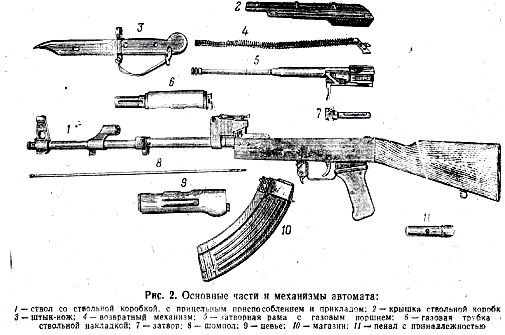                                                                         Ответы:АВААВАААААААААВА«5»-  (за 90-100% правильно выполненных заданий)«4»-  (за 75-85% правильно выполненных заданий)«3»-  (за 55-70%правильно выполненных заданий)Тема 3.4. Воинская обязанность граждан РФ1 вариант1. Воинская обязанность — это:а) особый вид государственной службы, исполняемой в Вооруженных Силах, других войсках, органах и воинских формированиях
б) система знаний о подготовке и ведении военных действий
в) установленный законом почетный долг граждан с оружием в руках защищать свое Отечество, нести службу в рядах Вооруженных Сил, проходить вневойсковую подготовку и выполнять другие связанные с обороной страны обязанности2. Граждане Российской Федерации проходят военную службу:а) по призыву и в добровольном порядке (по контракту)
б) только по призыву
в) только в добровольном порядке (по контракту)
г) в порядке воинской повинности3. Комиссия по постановке граждан на воинский учет предусмотрена в следующем составе:а) заместитель руководителя местной администрации, военный комиссар района, руководитель органа внутренних дел района, секретарь комиссии, врачи-специалисты
б) военный комиссар района или его заместитель, представитель местной администрации, специалист по профессиональному психологическому отбору, секретарь комиссии, врачи-специалисты
в) заместитель военного комиссара района, специалист по профессиональному психологическому отбору, секретарь комиссии, врачи-специалисты4. Какие из указанных ниже причин (при условии документального подтверждения) являются уважительными для неявки по вызову военкомата)?а) заболевание или увечье, связанное с утратой трудоспособности
б) тяжелое состояние здоровья близких родственников (отца, матери, жены, мужа, сына, дочери, родного брата, родной сестры, дедушки, бабушки, усыновителя) либо участие в их похоронах
в) нахождение в отпуске или в командировке
г) препятствие, возникшее в результате действия непреодолимой силы, или иное обстоятельство, не зависящее от воли гражданина
д) свадьба близкого родственника
е) иные причины, признанные уважительными призывной комиссией, комиссией по первоначальной постановке на воинский учет или судом
ж) участие в спортивном соревновании5. Профессиональный психологический отбор граждан, призываемых на военную службу, осуществляется с целью:а) определения индивидуального физического развития призывников, так как с первых дней военной службы они испытывают значительные нагрузки
б) обеспечения соответствия индивидуально-психологических качеств граждан, призываемых на военную службу, современным требованиям в Вооруженных Силах Российской Федерации
в) определения качества освоения дополнительных образовательных программ по военной подготовке6. Какой категории профессиональной пригодности гражданина, призываемого на военную службу, соответствует формулировка «рекомендуется»?а) первой
б) второй
в) третьей
г) четвертой7. Согласно психологической классификации воинских должностей на командные должности целесообразно готовить и назначать граждан, имеющих следующие гражданские специальности:а) бригадир
б) токарь
в) радиооператор
г) учитель
д) пожарный
е) воспитатель8. С каким результатом необходимо молодому солдату пробежать 3 км, чтобы выполнить норматив для нового пополнения воинских частей?а) 14 мин.
б) 14 мин. 15 сек.
в) 14 мин. 30 сек.
г) 3 мин. 45 сек.9. Сколько раз необходимо подтянуться на перекладине молодому солдату, чтобы выполнить норматив для нового пополнения воинских частей на оценку «хорошо»?а) 11 раз
б) 10 раз
в) 9 раз
г) 8 раз10. Перечислите наиболее массовые военно-прикладные виды спорта, культивируемые в Вооруженных Силах Российской Федерации.а) автомобильный (мотоциклетный)
б) гребно-парусный
в) футбол
г) плавание прикладное
д) хоккей с мячом
е) военно-спортивное ориентирование
ж) парашютный спорт
з) стрельба пулевая
и) стрельба из лука11. Заключение по результатам медицинского освидетельствования о категории годности к военной службе, обозначенное буквой «А», соответствует формулировке:а) не годен к военной службе
б) годен к военной службе
в) ограниченно годен к военной службе
г) временно не годен к военной службе12. Заключение по результатам медицинского освидетельствования о категории годности к военной службе, обозначенное буквой «Б», соответствует формулировке:а) не годен к военной службе
б) годен к военной службе
в) ограниченно годен к военной службе
г) годен к военной службе с незначительными ограничениями13. Увольнение с военной службы — это:а) регулярный отдых, предоставляемый в соответствии с законодательством всем военнослужащим
б) краткосрочный отпуск из расположения воинской части
в) установленное законом освобождение от дальнейшего несения службы в рядах Вооруженных Сил Российской Федерации, других войсках, воинских формированиях и органах14. До какого возраста могут пребывать в запасе Вооруженных Сил Российской Федерации солдаты, матросы, сержанты и старшины?а) до 35 лет
б) до 40 лет
в) до 45 лет
г) до 50 лет                                                                  2 вариант1. Федеральный закон «О воинской обязанности и военной службе» определяет, что военная служба исполняется гражданами:а) только в Вооруженных Силах Российской Федерации
б) в Вооруженных Силах Российской Федерации, других войсках, органах, воинских формированиях, в воинских подразделениях федеральной противопожарной службы, в создаваемых на военное время специальных формированиях
в) в Вооруженных Силах Российской Федерации, войсках гражданской обороны, внутренних войсках, органах Федеральной службы безопасности
г) в Вооруженных Силах Российской Федерации, воинских формированиях и других войсках2. Согласно Федеральному закону «О воинской обязанности и военной службе» первоначальная постановка на воинский учет граждан мужского пола осуществляется в период:а) с 1 января по 1 апреля в год достижения ими возраста 17 лет
б) с 1 января по 31 марта в год достижения ими возраста 16 лет
в) с 1 января по 31 марта в год достижения ими возраста 17 лет3. Считаются уклонившимися от исполнения воинской обязанности и подлежащими административной ответственности граждане:а) не явившиеся по вызову военного комиссариата в указанный срок по уважительной причине, подтвержденной документом
б) не явившиеся по вызову военного комиссариата в указанный срок без объяснения причин
в) явившиеся по вызову военного комиссариата с нарушением указанного срока (опозданием) по уважительной причине, подтвержденной документом
г) явившиеся по вызову военного комиссариата с опозданием4. Укажите родственников, тяжелое состояние которых является уважительной причиной для неявки в указанный срок по вызову военного комиссариата:а) отец, мать
б) жена, муж
в) сын, дочь
г) родной брат, родная сестра
д) двоюродный брат, двоюродная сестра
е) племянник, племянница
ж) дедушка, бабушка
з) усыновитель
и) родной дядя, родная тетя5. По результатам профессионального психологического отбора определяется оценка о профессиональной пригодности гражданина к исполнению обязанностей в сфере военной деятельности. Она может быть такой:а) рекомендуется в первую очередь
б) рекомендуется во вторую очередь
в) рекомендуется
г) рекомендуется в основном
д) рекомендуется условно
е) рекомендуется с ограничениями
ж) не рекомендуется6. Какой категории соответствует оценка профессиональной пригодности «рекомендуется» гражданина, призываемого на военную службу?а) первой категории профессиональной пригодности (полностью соответствует требованиям воинских должностей)
б) второй категории профессиональной пригодности (в основном соответствует требованиям воинских должностей)
в) третьей категории профессиональной пригодности (минимально соответствует требованиям воинских должностей)7. Согласно психологической классификации воинских должностей, замещаемых сержантами, старшинами, солдатами и матросами, на должности специального назначения целесообразно отбирать кандидатов, имеющих гражданские специальности:а) машиниста автокрана
б) кузнеца
в) водолаза
г) пожарного
д) монтажника
е) учителя
ж) горнорабочего
з) спасателя
и) каскадера
к) оператора ЭВМ8. С каким результатом надо пробежать на лыжах 5 км, чтобы выполнить норматив для нового пополнения воинских частей на оценку «отлично»?а) 30 мин.
б) 31 мин.
в) 29 мин.
г) 32 мин.9. Какое минимальное расстояние необходимо проплыть в спортивной форме, чтобы выполнить норматив для нового пополнения воинских частей?а) 20 м
б) 30 м
в) 40 м
г) 50 м10. Федеральным законом «О воинской обязанности и военной службе» установлены:а) обязательная подготовка к военной службе
б) специальная подготовка к военной службе
в) необходимая подготовка к военной службе
г) добровольная подготовка к военной службе
д) принудительная подготовка к военной службе
е) полная подготовка к военной службе11. По результатам медицинского освидетельствования врачами специалистами могут быть вынесены следующие заключения о годности к военной службеа) годен к военной службе
б) пригоден к военной службе
в) годен к военной службе с незначительными ограничениями
г) минимально годен к военной службе
д) ограниченно годен к военной службе
е) неограниченно годен к военной службе
ж) временно не годен к военной службе
з) не годен к военной службе12. Служебное подчинение младших старшим, нижестоящих органов вышестоящим, а также исполнение правил служебной, в том числе воинской, дисциплины во взаимоотношениях между различными по служебному положению и званию лицами — это:а) дисциплинированность
б) субординация
в) исполнительность
г) уважительное отношение13. Запас Вооруженных Сил Российской Федерации предназначен:а) для подготовки населения к ведению партизанских действий в случае необходимости
б) для развертывания армии при мобилизации и ее пополнения во время войны
в) для создания резерва различных специалистов, необходимых в народном хозяйстве14. Граждане, состоящие в запасе, могут призываться на военные сборы продолжительностью:а) до 2 месяцев, но не чаще одного раза в 2 года
б) до 3 месяцев, но не чаще одного раза в 3 года
в) до 2 месяцев, но не чаще одного раза в 3 года
г) до 3 месяцев, но не чаще одного раза в 2 года                                                                 Ответы 
1 вариант
1-в.2-а.3-б.4-абге.5-б.6-б.7-аге.8-а.9-в.10-абгежз.11-б.12-г.13-в.14-г
2 вариант
1-б.2-в.3-бг.4-абвгжз.5-авдж.6-б.7-вгджзи.8-в.9-г.10-аг.11-авджз.12-б.13-б.14-в«5»-  (за 90-100% правильно выполненных заданий)«4»-  (за 75-85% правильно выполненных заданий)«3»-  (за 55-70%правильно выполненных заданий) Тема 3.5 .Строевая подготовка в ВС РФ.                                                    Тесты.Что называется строем?А). Строй, в котором военнослужащие расположены один возле другого на одной линии. Б).Сторона строя, в которую военнослужащие обращены лицом. В). Установленное строевым уставом размещение военнослужащих, подразделений и частей для их совместных действий.2. Характеристика шеренги.А). Сторона противоположная фронту. Б). Строй, в которомвоеннослужащие расположены один возле другого на одной линии.В). Расстояние между флангами.3. Что называется флангом?А). Правая (левая) оконечность строя. Б). Расстояние по фронту междувоеннослужащими (машинами), подразделениями и частями. В). Расстояниев глубину между военнослужащими (машинами), подразделениями ичастями.4. Найдите определение фронта.А). Расстояние от первой шеренги до последней шеренги. Б). Строй, вкотором военнослужащие расположены в затылок друг другу.В).Сторона строя, в которую военнослужащие обращены лицом.5. Что называется тыльной стороной строя?А). Два военнослужащих стоят в затылок один за другим. Б). Сторона,противоположная фронту. В). Сторона строя, в которую военнослужащиеобращены лицом.6. Что называется интервалом?А). Расстояние в глубину между военнослужащими. Б). Расстояние междуфлангами. В). Расстояние по фронту между военнослужащими (машинами).7. Дистанция это-А). Расстояние в глубину между военнослужащими. Б). Подразделенияпостроены на одной линии по фронту. В) Два военнослужащих, стоящих вдвухшереножном строю в затылок один другому.8. Что называется шириной строя?А). Сторона строя, в которую военнослужащие обращены лицом.Б). Расстояние между флангами. В). Расстояние от первой шеренги допоследней шеренги.9. Глубина строя характеризуется как:А). Расстояние по фронту между военнослужащими (машинами),подразделениями и частями. Б). Расстояние от первой шеренги допоследней шеренги. В).Расстояние, где военнослужащие расположеныодин возле другого на одной линии.10. Что такое колонна?А). Строй, в котором военнослужащие расположены в затылок другдругу. Б). Два военнослужащих, стоящих в двухшереножном строю взатылок один другому. В). Установленное строевым уставом размещениевоеннослужащих, подразделений и частей для их совместных действий.11. Что называется рядом?А). Расстояние по фронту между военнослужащими (машинами),подразделениями и частями. Б). Строй, в котором военнослужащиерасположены один возле другого на одной линии. В). Военнослужащие,стоящие в двухшереножном строю в затылок один другому.12. Двухшереножный строй это-А). Военнослужащие одной шеренги расположены в затылоквоеннослужащим другой шеренги на дистанции одного шага (вытянутойруки). Б). Расстояние от первой шеренги до последней шеренги.В). Размещение военнослужащих, подразделений и частей для ихсовместных действий.13. Сомкнутый строй это-А). Строй, когда подразделения расположены на одной линии по фронту водношереножном ил двухшереножном строю. Б). Строй, когдавоеннослужащие в шеренгах располагаются по фронту один от другого наинтервалах, равных ширине ладони между локтями. В). Расстояние отпервой шеренги до последней шеренги.14. Разомкнутый строй это-А). Строй, в котором военнослужащие расположены один возле другого наодной линии. Б). Линия колонн на определенных дистанциях.В). Военнослужащие в шеренгах расположены по фронту один от другогона интервалах в один шаг или на интервалах установленных командиром.15. Найдите характеристику развёрнутого строя.А). Строй, когда подразделения расположены на одной линии по фронту водношереножном или двухшереножном строю. Б). Расстояние по фронтумежду военнослужащими (машинами), подразделениями и частями.В). Строй, где военнослужащие расположены в затылок один другому.16. Походный строй это-А). Строй, когда военнослужащие в шеренгах располагаются по фронтуодин от другого на интервалах, равных ширине ладони между локтями.Б). Подразделение построено в колону или подразделения в колоннахпостроены один за другим на определенной дистанции.В). Военнослужащие в шеренгах расположены по фронту один от другогона определённых интервал17. Кто такой направляющий?А) Левофланговый второй шеренги. Б). Военнослужащий (подразделение),двигающийся головным в указанном ему направлении.В). Военнослужащий (подразделение), двигающийся последним вуказанном ему направлении.18. Кто такой замыкающий?А). Правофланговый первой шеренги. Б). Военнослужащий(подразделение) движущийся последним в колонне. В). Военнослужащийвторой шеренги, стоящий в затылок военнослужащему первой шеренги.19. По какой команде принимается строевая стойка?А). «Становись» или «Смирно». Б). «Заправиться» В). «Нале-ВО»20 Темп движения шагом равен:А). 90-100 шаг/мин. Б). 110-120 шаг/мин. В). 130-140 шаг/мин.                                                 ответы  1-В 11-В2-Б 12-А 3-А 13-Б 4-В 14-В 5-Б 15-А 6-В 16-Б7-А 17-Б8-Б 18-Б9-Б 19-А10-А 20-Б«5»-  (за 90-100% правильно выполненных заданий)«4»-  (за 75-85% правильно выполненных заданий)«3»-  (за 55-70%правильно выполненных заданий)                 Тема 3.6.Военнослужащий – защитник своего Отечества                                                    Тесты.1. Что такое оборона Российской Федерации?     А. Военное учреждение;     Б. Военные законы;     В. Система политических, экономических, военных, социальных, правовых и иных мер по            обеспечению готовности государства к вооружённому нападению на противника;     Г. Система политических, экономических, военных, социальных, правовых и иных мер по обеспечению готовности государства к защите от вооруженного нападения.2  Что представляет собой военная служба?     А. Особый вид наказания граждан Российской Федерации;     Б. Военная служба имеет приоритет перед другими видами государственной службы, осуществляется только на воинских должностях в армии и на флоте;      В. Особый вид общественной работы граждан Российской Федерации;     Г. Особый вид государственной службы граждан Российской Федерации.3. Как называются люди, находящиеся на военной службе?     А. Гражданами;                                          Б.  Военнообязанными;       В. Призывниками;       Г. Военнослужащими.4.В каком возрасте призывают мужчину на военную службу в Российскую армию?     А. От 16 до 18 лет;                                  Б.  От 18 до 27 лет;                В. От 28 до 32 лет;     Г. От 33 до 35 лет.5. В какие сроки осуществляется призыв на действительную военную службу граждан Российской Федерации, проживающих в сельской местности?     А. С 15 октября по 31 декабря;     Б. С 1 января по 31 марта;     В. С 1 апреля по 30 июня;     Г. В любые сроки. 6. Какое наказание ожидает гражданина, уклоняющегося от призыва на военную или альтернативную службу в соответствии со статьёй 328 Уголовного Кодекса Российской Федерации?     А. В виде лишения свободы на срок до 15 суток;     Б. В виде лишения свободы на срок до одного года;     В. в виде лишения свободы на срок до двух лет;     Г. В виде лишения свободы на срок до трёх лет.7.  Какая мера наказания предусмотрена законом, если гражданин уклоняется от призыва путём причинения себе телесного повреждения или симуляции болезни, посредством подлога или путём другого обмана?     А. Лишение свободы на срок до одного года;     Б. Лишение свободы на срок от одного до пяти лет;     В. Лишение свободы на срок от двух до шести лет;     Г. Лишение свободы на срок от трёх до восьми лет.8. Под воинской обязанностью понимается:     А. Установленный законом почётный долг граждан с оружием в руках защищать своё Отечество, нести службу в рядах Вооруженных Сил, проходить вневойсковую подготовку и выполнять другие связанные с обороной страны обязанности;     Б. Прохождение военной службы в мирное и военное время, самостоятельная подготовка к службе в Вооруженных Силах;     В. Долг граждан нести службу в Вооруженных Силах в период военного положения и в военное время.9.  Военная служба исполняется гражданами:     А. Только в Вооруженных Силах Российской Федерации;     Б. В Вооруженных Силах Российской Федерации, пограничных войсках Федеральной пограничной службы Российской Федерации и в войсках гражданской обороны;     В.  В Вооруженных Силах Российской Федерации, других войсках, органах и формированиях.10. Граждане Российской Федерации проходят военную службу:     А. По призыву и в добровольном порядке ( по контракту);     Б. только в добровольном порядке ( по контракту);     В. только по призыву, по достижении определенного возраста.11.Составная часть воинской обязанности граждан Российской Федерации, которая заключается в специальном учете всех призывников и военнообязанных по месту жительства, - это:     А. Воинский учет;     Б. Воинский контроль;     В. Учёт военнослужащих.12. Заключение по результатам освидетельствования категории «Д» означает:     А. Не годен к военной службе;     Б. ограниченно годен к военной службе;     В. Годен к военной службе.13. Под увольнением с военной службы понимается:     А. Установленное законом освобождение от дальнейшего несения службы в рядах Вооруженных Сил Российской Федерации, других войсках, воинских формированиях и органах;     Б. Снятие военнослужащего со всех видов довольствия;     В. Убытие военнослужащего в краткосрочный отпуск.14. Запас Вооруженных Сил Российской Федерации предназначен для:     А. Развертывания армии при мобилизации и её пополнения во время войны;     Б. Создания резерва дефицитных военных специалистов;     В. Развертывания в военное время народного ополчения.15.Граждане, состоящие в запасе, могут призываться на военные сборы продолжительностью:     А. До двух месяцев, ноне чаще одного раза в три года;     Б. До одного месяца, но не чаще одного раза в пять лет;     В. До трех месяцев, но не чаще одного раза в четыре года.  16.Уставы  ВС  РФ  подразделяются на :     А. Боевые и общевоинские;     Б. Тактические, стрелковые и общевоинские;     В. Уставы родов войск и строевые.17. Боевые уставы ВС   РФ  содержат:     А. Теоретические положения и практические рекомендации на использование войск в бою;     Б. Организационные принципы боевой деятельности военнослужащих;     В. Практические рекомендации родам войск о их задачах в военное время.18.  Общевоинские уставы  ВС  РФ  регламентируют:     А. Жизнь, быт и деятельность военнослужащих армии;     Б.  Действия военнослужащих при ведении военных операций;     В. Основы ведения боевых действий.19.  Началом военной службы для граждан, не пребывающих в запасе и призванных на службу, считается:     А. День убытия из военного комиссариата к месту службы;     Б. День прибытия в воинское подразделение;     В. День принятия воинской присяги.20. Окончанием военной службы считается день:     А. В который истек срок военной службы;     Б. Подписания приказа об увольнении со срочной военной службы;     В. Передачи личного оружия другому военнослужащему.Ответы: «5»-  (за 90-100% правильно выполненных заданий)«4»-  (за 75-85% правильно выполненных заданий)«3»-  (за 55-70%правильно выполненных заданий) Тема  3.7. Боевые традиции ВС России.                                                          Тесты1.Дополните предложение.Боевые традиции -это…а. система межличностных отношений в воинских коллективах;б. народные обычаи, перенесённые в сферу военных отношений;в. исторически сложившиеся в армии и на флоте и передающиеся из поколения в поколение правила, обычаи и нормы поведения военнослужащих, связанные с выполнением боевых задач и населением воинской службы;г. исторически сложившиеся в армии и на флоте и передающиеся из поколения в поколение уставные и неуставные взаимоотношения.2.Что характерно для любого воинского коллектива?а. автономия, означающая определённую самостоятельность и проявляющаяся в выполнении функций, свойственных только этому коллективу;б. способность сохранять структуру и функции;в. минимальная численность и состав, позволяющие выполнять возложенные на коллектив функции;г. оптимальная численность и состав, позволяющие полностью выполнять возложенные на коллектив функции с минимальными затратами труда и средств;д. способность быстро изменять организационную структуру.3.Дополни предложение.Ордена-это…а. почётные ведомственные награды за успехи в различной деятельности;б. наградные государственные знаки за успехи на производстве;в. почётные государственные награды за воинские и другие отличия и заслуги.г. почётные награды министра обороны РФ за безупречное служение Родине.4.Какие государственные награды России и бывшего СССР сохранены в системе госнаград Российской Федерации?а. орден Святого Георгия и знак отличия Георгиевский крест;б. орден «За заслуги перед Отечеством»;в. военные ордена Суворова, Ушакова, Кутузова, Александра Невского, Нахимова;г. орден и медаль « За заслуги перед отечеством».5.На какие виды условно можно подразделить воинские ритуалы?а. парадной деятельности;б. боевой деятельности;в. учебно-боевой деятельности;г. повседневной деятельности;д. гарнизонной и караульной служб;е. боевой учёбы.                                                   ответы«5»-  (за 90-100% правильно выполненных заданий)«4»-  (за 75-85% правильно выполненных заданий)«3»-  (за 55-70%правильно выполненных заданий)Тема 3.8. Ритуалы Вооруженных Сил Российской ФедерацииВоинские звания.Вопрос 1Укажите погоны обозначающие воинское звание сухопутных войск МАЙОРВарианты ответов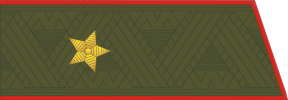 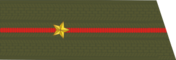 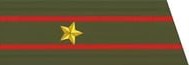 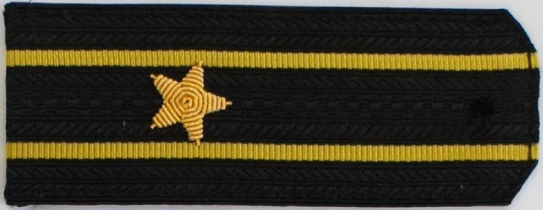 Вопрос 2Укажите погоны обозначающие воинское звание сухопутных войск ПОЛКОВНИКВарианты ответов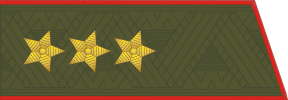 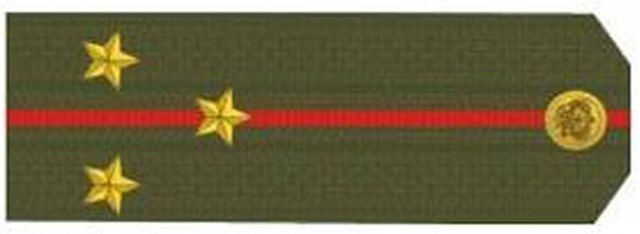 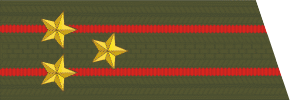 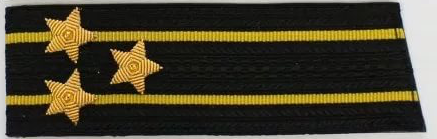 Вопрос 3Назови воинское звание по представленному погону.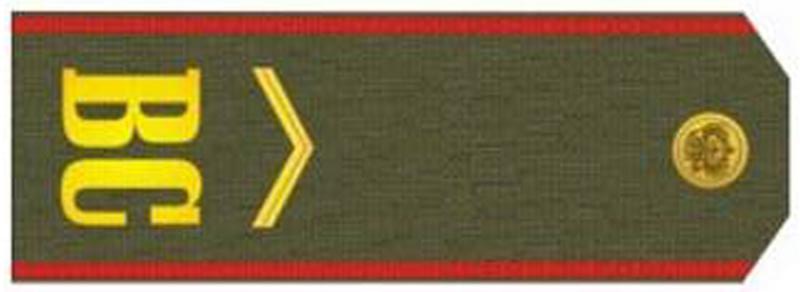 Вопрос 4Расставьте воинские звания от страшего к младшемуВарианты ответовстаршинастарший сержантсержантмладший сержантефрейторрядовойВопрос 5Назови воинское звание по представленному погону.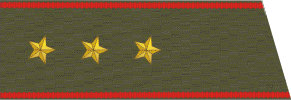 Варианты ответовст. прапорщикст. лейтенантгенерал полковникст. генералВопрос 6Укажите погоны обозначающие воинское звание сухопутных войск ЛЕЙТЕНАНТВарианты ответов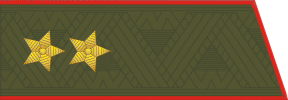 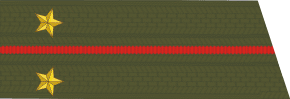 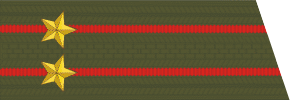 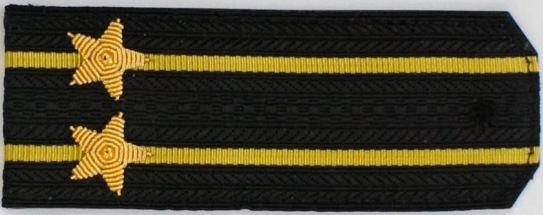 Вопрос 7Какие из перечисленных воинских званий старше звания КАПИТАНВарианты ответовстарший лейтенантстарший прапорщикмайорстаршинаподполковникВопрос 8Назови воинское звание по представленному погону.Вопрос 9Укажите те воинские звания, которые относятся к старшему офицерскому составуВарианты ответовстарший прапорщикстарший лейтенантмайорполковникподполковникгенерал-майоргенерал-полковникгенерал-подполковникгенерал армииВопрос 10Расставьте воинские звания высших офицеров от страшего к младшемуВарианты ответовМаршал РФГенерал АрмииГенерал-полковникГенерал-лейтенантГенерал-майорВопрос 11Сопоставь воинское звание ВС РФ с изображением погона.Варианты ответовмл. сержантст. сержантстаршинасержантВопрос 12Расставьте воинские звания от старшего к младшемуВарианты ответов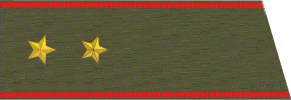 Вопрос 13Укажите соответствие состава военнослужащих к воинским званиямВарианты ответовгенерал-майорстарший лейтенантстарший прапорщикподполковникефрейтормаршалкапитансержантмайорВопрос 14Расставьте воинские звания старших офицеров от младшего к страшемуВарианты ответовМайорПодполковникПолковникВопрос 15Назови воинское звание по представленному погону.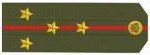  «5»-  (за 90-100% правильно выполненных заданий)«4»-  (за 75-85% правильно выполненных заданий)«3»-  (за 55-70%правильно выполненных заданий)Тема 3.9. Как стать офицером Российской армии.Военная служба исполняется гражданамитолько в Вооруженных Силах Российской Федерации;в Вооруженных Силах Российской Федерации, пограничных войсках Федеральной пограничной службы Российской Федерация и войсках гражданской обороны;в Вооруженных Силах Российской Федерации, других войсках, органах и формированиях.Уклонившимся от исполнения воинской обязанности считается гражданин:не явившийся по вызову военного комиссариата в указанный срок без уважительной причины;явившийся по вызову военного комиссариата без необходимых документов;не явившийся по вызову военного комиссариата в указанный срок, даже имея уважительную причину.Заключение по результатам освидетельствования категории «Г» означает:не годен к военной службе;временно не годен к военной службе;годен к военной службе с незначительными ограничениями.Граждане, состоящие в запасе, могут призываться на военные сборы продолжительностью:до одного месяца, но не чаще одного раза в пять лет;до двух месяцев, но не чаще одного раза в три года;до трех месяцев, но не чаще одного раза в четыре года.Уставы Вооруженных Сил Российской Федерации подразделяются на:уставы родов войск и строевые;тактические, стрелковые и общевоинские;боевые и общевоинские.Какой устав определяет предназначение, поря! док организации и несения гарнизонной и караульной служб, права и обязанности должностных лил гарнизона и военнослужащих, несущих эти службы! а также регламентирует проведение гарнизонных мероприятий с участием войск:Устав гарнизонной и караульной службы Boopyженных Сил Российской Федерации;Строевой устав Вооруженных Сил Российской Федерации;Устав внутренней службы Вооруженных Сил Российской Федерации.Из приведенных ниже ответов определите, кому предоставляется отсрочка от призыва на военную службу:отбывающим наказание в виде обязательных или исправительных работ, находящимся под apecтом или осужденным, находящимся в местах лишения свободы, имеющим неснятую или непогашенную судимость за совершение преступления, в отношении которых ведется следствие или уголовное дело передано в суд;временно не годным к военной службе по состоянию здоровья, постоянно работающим в сельской местности врачам — на время этой работы, получающим послевузовское образование и постоянно работающим на педагогических должностях в сельской местности — на время этой работы;прошедшим альтернативную службу в РФ, имеющим детей в возрасте от 3 до 18 лет, проходящим государственную службу в органах местного самоуправления.Каким законодательным актом установлена система воинских званий для всех составов военнослужащих:Законом Российской Федерации «О безопасности»;Федеральным законом Российской Федерации «О статусе военнослужащих»;Федеральным законом Российской Федерации «О воинской обязанности и военной службе».Вопрос:На военнослужащего, совершившего дисциплинарное правонарушение, могут налагаться только те дисциплинарные взыскания, которые определены:в Дисциплинарном уставе Вооруженных Сил Российской Федерации;в Уголовном кодексе Российской Федерации;в  Гражданском кодексе Российской Федерации.По служебному положению и воинскому званию военносл. могут быть:начальниками и подчинёнными;командирами и солдатами;срочной и контрактной службы.«5»-  (за 90-100% правильно выполненных заданий)«4»-  (за 75-85% правильно выполненных заданий)«3»-  (за 55-70%правильно выполненных заданий)Тема 3.10. Символы воинской чести.Тесты1. Боевые традиции - это…1) определенные правила и требования к несению службы и выполнению боевых задач2) народные обычаи, перенесённые в сферу военных отношений3) исторически сложившиеся в армии и на флоте и передающиеся из поколения в поколение правила, обычаи и нормы поведения военнослужащих, связанные с выполнением боевых задач и населением воинской службы2. Воинские ритуалы – это:торжественные мероприятия, совершаемые в повседневных условиях, во время праздничных торжеств и в других случаяхторжественные мероприятия, совершаемые в воинских подразделениях в праздничные дниопределенные церемонии, совершаемые военнослужащими при выносе Боевого знамени воинской частиЧто характерно для любого воинского коллектива?1) автономия, означающая определённую самостоятельность и проявляющаяся в выполнении функций, свойственных только этому коллективу2) способность сохранять структуру и функции3) минимальная численность и состав, позволяющие выполнять возложенные наколлектив функцииоптимальная численность и состав, позволяющие полностью выполнять возложенныена коллектив функции с минимальными затратами труда и средствспособность быстро изменять организационную структуруВнутренние нравственные качества, достоинства воина, характеризующие его поведение, отношение к коллективу, к выполнению воинского долга – это:героизммужествовоинская честьвоинская доблесть5. Ордена - это…1) почётные ведомственные награды за успехи в различной деятельности2) наградные государственные знаки за успехи на производстве3) почётные государственные награды за воинские и другие отличия и заслуги4) почётные награды министра обороны РФ за безупречное служение Родине6. Какие государственные награды дореволюционной России и бывшего СССР сохранены в системе госнаград Российской Федерации?1) орден Святого Георгия и знак отличия Георгиевский крест2) орден «За заслуги перед Отечеством»3) военные ордена Суворова, Ушакова, Кутузова, Александра Невского, Нахимова4) орден и медаль « За заслуги перед отечеством»7. На какие виды условно можно подразделить воинские ритуалы?1) парадной деятельности2) боевой деятельности3) учебно-боевой деятельности4) повседневной деятельности5) гарнизонной и караульной служб6) боевой учёбы8. День защитников Отечества 23 февраля установлен в ознаменование:1) разгрома Советской армией немецко-фашистских войск под Сталинградом в 1943 г.2) победы Красной Армии над войсками кайзеровской Германии в 1918 г.3) снятия блокады Ленинграда в 1944 г.«5»-  (за 90-100% правильно выполненных заданий)«4»-  (за 75-85% правильно выполненных заданий)«3»-  (за 55-70%правильно выполненных заданий)Раздел 4Тема 4.1 Первая помощь.1.Признаки артериального кровотеченияВыберите один или несколько ответов:1. очень темный цвет крови2. алая кровь из раны вытекает фонтанирующей струей3. большое кровавое пятно на одежде или лужа крови возле пострадавшего4. над раной образуется валик из вытекающей крови5. кровь пассивно стекает из раны2.Каким образом проводится сердечно-легочная реанимация пострадавшего?Выберите один ответ:1. Давление руками на грудину пострадавшего и искусственная вентиляция легких: вначале 30 надавливаний на грудину, затем 2 вдоха методом «Рот ко рту»2. Искусственная вентиляция легких и давление руками на грудину пострадавшего: вначале 1 вдох методом «Рот ко рту», затем 15 надавливаний на грудину3. Давление руками на грудину пострадавшего и искусственная вентиляция легких: вначале 5 надавливаний на грудину, затем 1 вдох методом «Рот ко рту»3.Вторым действием (вторым этапом) при оказании первой помощи является:Выберите один ответ:1. Предотвращение возможных осложнений2. Устранение состояния, угрожающего жизни и здоровью пострадавшего3. Правильная транспортировка пострадавшего4.Признаки венозного кровотеченияВыберите один или несколько ответов:1. кровь пассивно стекает из раны2. над раной образуется валик из вытекающей крови3. очень темный цвет крови4. алая кровь из раны вытекает фонтанирующей струей5.По каким признакам судят о наличии внутреннего кровотечения?Выберите один ответ:1. Цвет кожных покровов, уровень артериального давления, сознание2. Пульс, высокая температура, судороги.3. Резкая боль, появление припухлости, потеря сознания6.Кто может оказывать первую помощь пострадавшему ребенку?Выберите один ответ:1. только медицинский работник2. любой человек, который оказался рядом с пострадавшим ребенком3. любой человек, который оказался рядом с пострадавшим ребенком, при наличии специальной подготовки и (или) навыков7.Разрешено ли давать пострадавшему лекарственные средства при оказании ему первой помощи?Выберите один ответ:1. Разрешено2. Запрещено3. Разрешено в случае крайней необходимости8.Куда накладывается кровоостанавливающий жгут на конечность при кровотечении?Выберите один ответ:1. Непосредственно на рану.2. Ниже раны на 4-6 см.3. Выше раны на 4-6 см.9.При открытом переломе конечностей, сопровождающимся артериальным кровотечением, оказание первой помощи начинается:Выберите один ответ:1. С наложения импровизированной шины2. С наложения жгута выше раны на месте перелома3. С наложения давящей повязки10.Как оказывается первая помощь при переломах конечностей, если отсутствуют подручные средства для их изготовления?Выберите один ответ:1. Верхнюю конечность, согнутую в локте, подвешивают на косынке и прибинтовывают к туловищу. Нижние конечности плотно прижимают друг к другу и прибинтовывают.2. Верхнюю конечность, вытянутую вдоль тела, прибинтовывают к туловищу. Нижние конечности прибинтовывают друг к другу, проложив между ними мягкую ткань.3. Верхнюю конечность, согнутую в локте, подвешивают на косынке и прибинтовывают к туловищу. Нижние конечности прибинтовывают друг к другу, обязательно проложив между ними мягкую ткань.11.Какие из перечисленных мероприятий относятся к оказанию первой помощи?Выберите один или несколько ответов:1. восстановление и поддержание проходимости дыхательных путей2. применение лекарственных препаратов3. выявление признаков травм, отравлений и других состояний, угрожающих жизни и здоровью4. передача пострадавшего бригаде скорой медицинской помощи5. сердечно-легочная реанимация6. определение признаков жизни у пострадавшего ребенка7. придание оптимального положения телу8. контроль состояния и оказание психологической поддержки9. временная остановка наружного кровотечения10. оценка обстановки и создание безопасных условий для оказания первой помощи11. вызов скорой медицинской помощи12.В каком порядке проводятся мероприятия первой помощи при ранении?Выберите один ответ:1. Остановка кровотечения, наложение повязки2. Обеззараживание раны, наложение повязки, остановка кровотечения3. Остановка кровотечения, обеззараживание раны, наложение повязки13.О каких травмах у пострадавшего может свидетельствовать поза «лягушки» (ноги согнуты в коленях и разведены, а стопы развернуты подошвами друг к другу) и какую первую помощь необходимо при этом оказать?Выберите один ответ:1. У пострадавшего могут быть переломы костей голени и нижней трети бедра. При первой помощи наложить шины только на травмированную ногу от голеностопного до коленного сустава, не вытягивая ногу.2. У пострадавшего могут быть ушиб брюшной стенки, перелом лодыжки, перелом костей стопы. При первой помощи вытянуть ноги, наложить шины на обе ноги от голеностопного сустава до подмышки.3. У пострадавшего могут быть переломы шейки бедра, костей таза, перелом позвоночника, повреждение внутренних органов малого таза, внутреннее кровотечение. Позу ему не менять, ноги не вытягивать, шины не накладывать. При первой помощи подложить под колени валик из мягкой ткани, к животу по возможности приложить холод.14.В какой последовательности следует осматривать ребенка при его травмировании?Выберите один ответ:1. конечности, область таза и живот, грудная клетка, шея, голова2. голова, шея, грудная клетка, живот и область таза, конечности3. грудная клетка, живот и область таза, голова, шея, конечности15.В чем заключается первая помощь пострадавшему, находящемуся в сознании, при повреждении позвоночника?Выберите один ответ:1. Пострадавшему, лежащему на спине, подложить под шею валик из одежды и приподнять ноги2. Лежащего пострадавшего не перемещать. Следует наложить ему на шею импровизированную шейную шину, не изменяя положения шеи и тела3. Уложить пострадавшего на бок16.Когда должен применяться непрямой массаж сердца?Выберите один ответ:1. при кровотечении2. при применении искусственного дыхания3. после освобождения пострадавшего от опасного фактора4. при повышении артериального давления5. при отсутствии пульса17.Что делать, если ребенок получил ожог пламенем, кипятком или паром?Выберите один или несколько ответов:1. вызвать скорую медицинскую помощь, до ее приезда наблюдать за ребенком и одновременно с этим охлаждать место ожога холодной проточной водой не менее 20 минут2. вызвать скорую медицинскую помощь, до ее приезда наблюдать за ребенком и одновременно с этим приложить холодный предмет к месту ожога, предварительно обернув его куском ткани3. вызвать скорую медицинскую помощь, до ее приезда наблюдать за ребенком18.Как проверить наличие дыхания у ребенка при внезапной потере сознания?Выберите один ответ:1. в течение 10 секунд внимательно смотреть на его грудную клетку2. наклониться к ребенку, приложить ухо к его грудной клетке и в течение 10 секунд прислушиваться3. запрокинуть голову ребенка, поднять подбородок, в течение 10 секунд прислушиваться, пытаться ощутить дыхание ребенка на своей щеке, увидеть дыхательные движения его грудной клетки19.Как следует уложить пострадавшего при потере им сознания и наличии пульса на сонной артерии для оказания первой помощи?Выберите один ответ:1. На спину с вытянутыми ногами2. Чтобы пострадавший не мог погибнуть от удушения в результате западания языка, его следует положить на живот, чтобы вызвать рвотный рефлекс3. Чтобы пострадавший не мог погибнуть от удушения в результате западания языка, его следует положить на бок так, чтобы согнутые колени опирались о землю, а верхняя рука находилась под щекой4. На спину с подложенным под голову валиком20.Признаки обморокаВыберите один или несколько ответов:1. потере сознания предшествуют резкая слабость, головокружение, звон в ушах и потемнение в глазах2. кратковременная потеря сознания (не более 3-4 мин)3. потеря чувствительности4. потеря сознания более 6 мин21.Как проверить признаки сознания у ребенка?Выберите один ответ:1. аккуратно потормошить за плечи и громко спросить «Что случилось?»2. поводить перед ребенком каким-нибудь предметом и понаблюдать за движением его глаз3. спросить у ребенка, как его зовут22.В каком объеме проводятся мероприятия при прекращении сердечной деятельности и дыхания у пострадавшего?Выберите один ответ:1. Освобождение дыхательных путей, проведение ИВЛ (искусственной вентиляции легких) и НМС (непрямого массажа сердца).2. Освобождение дыхательных путей, проведение ИВЛ (искусственной вентиляции легких)3. Проведение НМС (непрямого массажа сердца)23.При попадании в глаза щелочного раствора:Выберите один ответ:1. создать пострадавшему покой2. необходимо промыть глаза мыльным раствором3. необходимо промыть глаза проточной водой в большом количестве24.Как следует расположить руки на грудной клетке пострадавшего при давлении руками на его грудину (выполнении непрямого массажа сердца)?Выберите один ответ:1. Основания ладоней обеих рук должны располагаться на грудной клетке на два пальца выше мечевидного отростка так, чтобы большой палец одной руки указывал в сторону левого плеча пострадавшего, а другой – в сторону правого плеча2. Основания ладоней обеих рук, которые накладываются одна на другую, должны располагаться на грудной клетке на два пальца выше мечевидного отростка так, чтобы большой палец одной руки указывал в сторону подбородка пострадавшего, а другой – в сторону живота3. Давление руками на грудину выполняют основанием ладони только одной руки, расположенной на грудной клетке на два пальца выше мечевидного отростка. Направление большого пальца не имеет значения.25.Перелом этоВыберите один ответ:1. трещины, сколы, раздробление костей2. разрушение мягких тканей костей3. трещины, сколы, переломы ороговевших частей тела26.Действия по помощи пострадавшему при попадании инородного тела в дыхательные пути:Выберите один ответ:1. Положить пострадавшего на бок и вызвать интенсивную рвоту.2. Нагнуть туловище пострадавшего вперед, нанести несколько интенсивных ударов ладонью между лопаток, при отсутствии эффекта — обхватить пострадавшего сзади, надавить 4-5 раз на верхнюю часть живота.3. Нанести пострадавшему, стоящему прямо, несколько интенсивных ударов ладонью между лопаток.27.Первая медицинская помощь при вывихе конечности?Выберите один ответ:1. Зафиксировать конечность, не вправляя вывих, приложить пузырь (грелку) с горячей водой, организовать транспортировку в больницу или травмпункт2. Осуществить иммобилизацию конечности, дать доступные обезболивающие средства, приложить к поврежденному суставу пузырь с холодной водой или льдом, организовать транспортировку в больницу или травмпункт3. Дать обезболивающее средство, вправить вывих и зафиксировать конечность28.Каковы признаки кровотечения из крупной артерии и первая помощь при ее ранении?Выберите один ответ:1. Одежда пропитывается кровью только в месте ранения (цвет крови не имеет значения), кровь вытекает из раны пассивно. Накладывается кровоостанавливающий жгут ниже места ранения не менее чем на 3-5 см.2. Одежда быстро пропитывается кровью, кровь темного цвета вытекает из раны пассивно. Накладывается давящая повязка на место ранения.3. Одежда пропитана кровью, кровь алого цвета вытекает из раны пульсирующей струей. Накладывается кровоостанавливающий жгут выше места ранения не менее чем на 3-5 см.29.Основные правила оказания первой помощи при травматическом шоке:Выберите один ответ:1. Проведение мероприятий по прекращению действия травмирующих факторов. Восстановление нарушенного дыхания и сердечной деятельности, временная остановка кровотечения, борьба с болью, закрытие ран стерильными (чистыми) повязками, придание пострадавшему наиболее удобного положения, обеспечить приток свежего воздуха, организовать вызов к месту происшествия скорой медицинской помощи.2. Проведение мероприятий по прекращению действия травмирующих факторов. Снять одежду или ослабить ее давление. Дать понюхать нашатырный спирт. Наложить на лоб холодный компресс. Обеспечить приток свежего воздуха. Организовать вызов к месту происшествия скорой медицинской помощи.3. Уложить пострадавшего на спину. Дать понюхать нашатырный спирт. Наложить теплые примочки на лоб и затылок.30.При переломах костей конечностей накладывается шина:Выберите один ответ:1. ниже области перелома2. выше и ниже области перелома, так чтобы шина захватывала не менее двух ближайших суставов3. выше области перелома31.Какие предпринять меры при подозрении на отравление ребенка?Выберите один или несколько ответов:1. удалить поступивший яд (например, вызвать рвоту)2. вызвать скорую медицинскую помощь, до ее приезда наблюдать за ребенком, оказывая помощь при необходимости (например, при исчезновении признаков жизни приступить к сердечно-легочной реанимации)3. прекратить поступление ядовитого вещества в организм ребенка (вынести его из загазованной зоны, удалить жало насекомого, стереть ядовитое вещество с поверхности кожи и т. д.)32.Когда следует начинать сердечно-легочную реанимацию пострадавшего?Выберите один ответ:1. При наличии болей в области сердца и затрудненного дыхания2. При потере пострадавшим сознания, независимо от наличия пульса на сонной артерии, и признаков дыхания3. При потере пострадавшим сознания и отсутствии пульса на сонной артерии, а также признаков дыхания33.Как обеспечить восстановление и поддержание проходимости дыхательных путей пострадавшего при подготовке к проведению сердечно-легочной реанимации?Выберите один ответ:1. Уложить пострадавшего на спину и, не запрокидывая ему голову, сжать щеки, чтобы раздвинуть губы и раскрыть рот. Очистить ротовую полость от слизи и рвотных масс.2. Уложить пострадавшего на бок, наклонить его голову к груди. Очистить ротовую полость от слизи и рвотных масс.3. Очистить ротовую полость от слизи и рвотных масс. Уложить пострадавшего на спину, запрокинуть ему голову, поднять подбородок и выдвинуть нижнюю челюсть.34.Как определить наличие пульса на сонной артерии пострадавшего?Выберите один ответ:1. Большой палец руки располагают на шее под подбородком с одной стороны гортани, а остальные пальцы – с другой стороны2. Три пальца руки располагают с правой или левой стороны шеи на уровне щитовидного хряща гортани (кадыка) и осторожно продвигают вглубь шеи между щитовидным хрящом и ближайшей к хрящу мышцей3. Три пальца руки располагают с левой стороны шеи под нижней челюстью35.Какова первая помощь при черепно-мозговой травме, сопровождающейся ранением волосистой части головы?Выберите один ответ:1. Наложить импровизированную шейную шину, на рану наложить стерильный ватный тампон, пострадавшего уложить на спину, приподняв ноги. По возможности к голове приложить холод.2. Наложить импровизированную шейную шину. К ране волосистой части головы приложить давящую повязку из стерильного бинта, пострадавшего уложить на бок с согнутыми в коленях ногами, по возможности к голове приложить холод.3. Шейную шину не накладывать, рану заклеить медицинским пластырем, пострадавшего уложить на бок только в случае потери им сознания36.При каких состояниях ребенка педагог может оказать ему первую помощь?Выберите один или несколько ответов:1. ожоги2. травмы различных областей тела3. инородные тела верхних дыхательных путей4. отморожения5. высокая температура6. отсутствие сознания7. отравление8. наружные кровотечения9. боли в животе10. остановка дыхания и кровообращения11. боли в груди37.Какова первая помощь при наличии признаков термического ожога второй степени (покраснение и отек кожи, образование на месте ожога пузырей, наполненных жидкостью, сильная боль)?Выберите один ответ:1. Полить ожоговую поверхность холодной водой, накрыть стерильной салфеткой и туго забинтовать2. Вскрыть пузыри, очистить ожоговую поверхность от остатков одежды, накрыть стерильной салфеткой (не бинтовать), по возможности приложить холод, поить пострадавшего водой3. Пузыри не вскрывать, остатки одежды с обожженной поверхности не удалять, рану накрыть стерильной салфеткой (не бинтовать), по возможности приложить холод и поить пострадавшего водой38.При черепно-мозговой травме:Выберите один ответ:1. необходимо положить на голову тепло2. необходимо положить на голову холод3. необходимо наложить на голову марлевую повязку39.Что нужно делать при сильном кровотечении у ребенка в результате травмы до прибытия бригады скорой медицинской помощи?Выберите один или несколько ответов:1. если давящая повязка не помогает и кровотечение не останавливается, прижать артерию пальцем, наложить кровоостанавливающий жгут2. промыть рану, обработать ее, затем наложить салфетку, туго забинтовать3. наложить на рану салфетку, прижать, туго забинтовать4. обеспечить безопасные условия для оказания первой помощи40.Внезапно возникающая потеря сознания — это:Выберите один ответ:1. Шок2. Мигрень3. Обморок41.При артериальном кровотечении наложенный жгут нельзя держать более:Выберите один ответ:1. 1 ч2. 30 мин3. 45 мин42.На какой срок может быть наложен кровоостанавливающий жгут?Выберите один ответ:1. Не более получаса в теплое время года и не более одного часа в холодное время года2. Не более одного часа в теплое время года и не более получаса в холодное время года3. Время наложения жгута не ограничено43.Что делать, если ребенок подавился и не может дышать, говорить и кашлять?Выберите один или несколько ответов:1. если удары в спину и толчки в верхнюю часть живота не помогли, уложить ребенка на пол, проверить признаки дыхания, при их отсутствии – вызвать скорую медицинскую помощь и приступить к сердечно-легочной реанимации2. выполнить толчки в верхнюю часть живота (детям до года – в грудь) до 5 попыток, если традиционные удары по спине не помогли3. ударить по спине между лопатками (до 5 попыток), наклонив ребенка вперед44.Признаки переохлажденияВыберите один или несколько ответов:1. нет пульса у лодыжек2. посинение или побледнение губ3. озноб и дрожь4. нарушение сознания: заторможенность и аппатия, бред и галлюцинации, неадекватное поведение5. снижение температуры тела6. потеря чувствительности45.Третьим действием (третьим этапом) при оказании первой помощи является:Выберите один ответ:1. Предотвращение возможных осложнений2. Прекращение воздействия травмирующего фактора3. Правильная транспортировка пострадавшего46.К ушибленному месту необходимо приложить:Выберите один ответ:1. Грелку2. Холод3. Спиртовой компресс47.При проведении ИВЛ (искусственной вентиляции легких) методом «рот в рот» необходимо:Выберите один ответ:1. Зажимать нос пострадавшего только в случае, если носовые ходы свободны2. Нос пострадавшему не зажимать3. Свободной рукой плотно зажимать нос пострадавшего48.При ушибах и растяжениях на поврежденное место накладывается:Выберите один ответ:1. тепло2. свободная повязка3. холод49.Первым действием (первым этапом) при оказании первой помощи является:Выберите один ответ:1. Прекращение воздействия травмирующего фактора2. Правильная транспортировка пострадавшего3. Предотвращение возможных осложнений50.Как остановить кровотечение при ранении вены и некрупных артерий?Выберите один ответ:1. Наложить жгут ниже места ранения2. Наложить давящую повязку на место ранения3. Наложить жгут выше места ранения«5»-  (за 90-100% правильно выполненных заданий)«4»-  (за 75-85% правильно выполненных заданий)«3»-  (за 55-70%правильно выполненных заданий)        Фонд оценочных средств для проведения промежуточной аттестацииОсновной формой проведения промежуточной аттестации является  зачет. Цель: оценка уровня освоения учебной дисциплины ОУД.07.«Основы безопасности жизнедеятельности».Промежуточная аттестация в  зачета:  тестирование.                                               Вариант 1
1.Промышленные аварии с выбросом опасных веществ, пожары, взрывы, аварии на транспорте: железнодорожном, автомобильном, морском и речном –это...
А) ЧС техногенного характера;
Б) происшествие;
В) авиакатастрофа;
Г) бедствие;
Д) отключение электричества.
2. Назови основные внешние причины возникновения ЧС.
А) стихийные бедствия;
Б) неожиданное прекращение подачи электроэнергии, газа;
В) терроризм;
Г) войны;
Д) верно всё.
3. Что делать для защиты от отравляющих веществ при аварии?
А) открыть окна и двери;
Б) использование индивидуальных средств защиты и убежищ с изоляцией; 
В) спрятаться на остановке;
Г) ничего не делать; 
Д) такие аварии безопасны.4. Как характеризуют последствия катастрофы?
А) число погибших во время катастрофы;
Б) число раненых;
В) экономические последствия;
Г) материальный ущерб;
Д) все ответы верны.
5.Что должен уметь делать человек в случае автономного существования в  природных условиях?
А) уметь действовать в различных природно-климатических условиях;
Б) петь;
В) танцевать;
Г) управлять вертолётом;
Д) не знаю.
6. Что должно входить в состав аварийной аптечки?
А) стерильные бинты, книги, рюкзак;
Б) бинт, топор, сковорода;
В) антибиотики, салфетки, гвозди, молоток;
Г) индивидуальные перевязочные пакеты, простые инструменты (шприц, 
ножницы), жгут, бинты; 
Д) все ответы верны.7. Повреждение тканей, вызванное воздействием низких температур – это…
А) кровотечение;
Б) ушиб;
В) отморожение; 
Г) перелом;
Д) гематома.
8. При оказании первой  помощи нужно:
А) унести пострадавшего;
Б) обработать травмированные участки тела;
В) увезти пострадавшего в больницу;
Г) не допустить травматический шок;
Д) все ответы верны.
9. Вести здоровый образ жизни помогают:
А) закаливание;
Б) физические упражнения;
В) правильное питание;
Г) массаж;
Д) все ответы верны.
10. Какая температура воды поможет охладиться летом? 
А) 10-15 градусов С;
Б) 15-20 градусов С;
В) 20-25 градусов С;
Г) 25-30 градусов С;
Д)любая температура.
11. Назови признаки отравления:
А) сильная рвота;
Б) головная боль;
В) сильная боль в области живота;
Г) возможная потеря сознания;
Д) все ответы верны.
12. Чем можно отравиться в лесу во время похода?
А) ядовитыми грибами и ягодами;
Б) одуванчиком;
В) луком медвежьим;
Г) цикорием;
Д) подорожником.13. Зачем нужно закаляться?
А) не знаю;
Б) для улучшения памяти;
В) для снижения обмена веществ;
Г) повышает устойчивость организма к неблагоприятным условиям;Д) для аппетита.
14. Как помочь пострадавшему при утоплении?
А) удалить воду из лёгких и желудка, сделать искусственное дыхание;
Б) уложить в тени;
В) убегать от пострадавшего;
Г) позвонить в милицию;
Д) спеть песню.15. Какие заболевания вызывает проникающая радиация?
А) ОРЗ;
Б) лучевая болезнь;
В) грипп;
Г) ангина;
Д) ОРВИ.
16.  Приметами хоженой тропы могут быть:а) высокая трава, наличие следов птиц и зверей; б) примятая трава, следы от транспорта, следы деятельности человека; в) растущие на тропе грибы, ягоды, сломанные ветки.17. При заблаговременном оповещении о наводнении необходимо: а) открыть окна и двери нижних этажей; б) включить телевизор, радио, выслушать сообщения и рекомендации; в) перенести на нижние этажи ценные вещи18.Неконтролируемое горение растительности, стихийно распространяющееся по лесной территории, - это:а) стихийный пожар;	б) природный пожар;	в) лесной пожар19 Укажите самый простой способ обеззараживания воды в полевых        условиях из предложенных ниже: а) кипячение воды;	 б) очистка через фильтр из песка, ваты и материи; в) очистка через фильтр из песка и материи;20.Как называется установленный распорядок жизни человека, который включает в себя труд, питание, отдых и сон:  А) Режимом дня; Б) Делом всей жизни; В) Моральным кодексом; Г) Личным выбором гражданина                                                Вариант 21.Происшествие, возникшее в результате природной или техногенной ЧС с гибелью людей, либо непоправимые последствия объекта – это …
А) катастрофа;
Б) несчастье;
В) крушение;
Г) несчастный случай;
Д) стихийное бедствие.2.На каких предприятиях возникают аварии с выбросом СДЯВ (Сильнодействующие ядовитые вещества)?
А) на вокзале;
Б) в магазинах;
В) на рынках;
Г) в супермаркетах;
Д) химической, нефтеперерабатывающей промышленности.3. Что делать, услышав сигнал оповещения об аварии с выбросом СДЯВ?
А) надеть средства индивидуальной защиты;
Б) отключить электричество;
В) укрыться в убежище;
Г) покинуть зону заражения;
Д) все ответы верны.
4. Что относится к ЧС природного характера?
А) извержения вулканов;
Б) обвалы, сели;
В) бури, ураганы, смерчи;
Г) наводнения, цунами, шторм;
Д) все ответы верны.
5.Назови самый удобный и надежный способ остановки кровотечения из  конечности в условиях автономного существования:
А) наложение шины;
Б) наложения жгута;
В) наложение повязки;
Г) наложение бактерицидного лейкопластыря выше раны;
Д) посыпать рану землёй.6. Каким должен быть пульс в покое у ребят 12-15 лет (удар в минуту)?
А) 70-80;
Б) 120-130;
В) 110-120;
Г) 90-100;
Д) 80-90.7. Чего нельзя делать при купании в водоёмах?
А) купаться сразу после приёма пищи;
Б) плыть при высоких волнах;
В) подплывать к движущемуся водному транспорту;
Г) прыгать с моста; 
Д) все ответы верны.
8. Как оказать первую помощь при отравлении?
А) погладить по голове; 
Б) спеть песню;
В) промыть желудок водой или слабым раствором перманганата калия; 
Г) оставить пострадавшего одного;
Д) не оказывать помощь.9. Как оказать первую помощь при обморожении?
А) согреть до покраснения тёплыми руками, лёгким массажем;
Б) сильно растереть снегом;
В) поместить поврежденное место в очень горячую воду;
Г) быстрое растирание спиртом;
Д) ничего не делать.
10. Что такое радиация?
А) болезнь;
Б) опасный вид энергии, губительный для всего живого; 
В) название песни;
Г) район города;
Д) не знаю.11. Выбери признаки отравления ядовитыми растениями:
А) слабость;
Б) тошнота и рвота;
В) сильные боли в животе;
Г) головокружение;
Д) все ответы верны.
12. Что мешает вести здоровый образ жизни?
А) употребление алкоголя;
Б) курение;
В) употребление наркотиков;
Г) употребление токсических веществ;
Д) все ответы верны.13. Выбери правила при занятиях физкультурой:А) с постепенным усложнением;
Б) регулярность занятий;
В) возможность занятий на свежем воздухе;
Г) все ответы верны.
14. Сколько степеней отморожения существует?
А) 1;
Б) 2;
В) 3;
Г) 4;
Д) 5.
15. Какого человека называют «пассивный курильщик»?
А) он вынужден дышать сигаретным дымом;
Б) курит редко;
В) у него аллергия на табачный дым;
Г) нравится дышать табачным дымом;
Д) часто курит.16. Как следует себя вести, если есть с собой крупная сумма денег?А. деньги окружающим надо показывать только при необходимости Б. не считать деньги на виду у всех; В. избегать мест большого скопления народа;  Г. держаться подальше от рынков и любой толпы;Д. лучше держать деньги в наружных карманах, оттуда их легче достать при совершении покупки.17. Попав в зону стихийного бедствия необходимо:     А.Бежать     Б Укрыться в погребеВ Кричать о помощи      Г.Определить силу и масштабы стихийного бедствия18.Выживание в зоне стихийного бедствия обеспечивается:А.Психологической подготовкой     Б.Чтением художественной литературыВ.Знанием особенностей природных явлений      Г.Просмотром развлекательных программ19. Какие виды оружия принято называть ОМП :      А.Стрелковое Б.Гранаты В.Химическое Г. Противопехотные мины20. Какая задача при подготовке и проведении туристического похода является главной: А.Обеспечение безопасности Б.Выполнение целей и задач похода В.Полное прохождение маршрута  Г.Сбор полного необходимого  снаряженияОтветы Вариант-1. 1-А; 2-а; 3-б; 4-Д; 5-а; 6-г; 7-в; 8-д; 9-д; 10-б; 11-Д; 12-а; 13-г; 14-а, 15-б.16-Б,17-Б.18-Б.19-А.20-А.Вариант-2.  1-А. 2-Д. 3-Д, 4-Д, 5-Б, 6-А.7-Д,8-В,9-А,10-Б,11-Д,12-Д,13-Г,14-Г, 15-А, 16-А, 17-Г, 18-А.В, 19-В, 20-А.«5»-18-20б  (за 90-100% правильно выполненных заданий)«4»-15-17б  (за 75-85% правильно выполненных заданий)«3»-11-14б  (за 55-70%правильно выполненных заданий)1.Паспорт фонда оценочных средств (общая характеристика фонда оценочных средств)2.Лист регистрации изменений и дополнений ФОС3.Фонд оценочных средств текущего контроля.4.Фонд оценочных  средств  промежуточной  аттестации. 5.Особенности текущего контроля и промежуточной аттестации для инвалидов лиц с ограниченными возможностями здоровья.6.Перечень материалов, оборудования и информационных источников, используемых в аттестации.Код  ОКУменияЗнанияОК01, ОК02, ОК04, ОК06, ОК07, ОК09, ОК10-организовывать и проводить мероприятия по защите работающих и населения от негативных воздействий чрезвычайных ситуаций; - предпринимать профилактические меры для снижения уровня опасностей различного вида и их последствий в профессиональной деятельности и быту; - использовать средства индивидуальной и коллективной защиты от оружия массового поражения; - применять первичные средства пожаротушения; ориентироваться в перечне военно-учетных специальностей и самостоятельно определять среди них; родственные полученной специальности; - применять профессиональные знания в ходе исполнения обязанностей военной службы на воинских должностях в соответствии с полученной специальностью; - владеть способами бесконфликтного общения и саморегуляции в повседневной деятельности и экстремальных условиях военной службы; - оказывать первую помощь пострадавшим.- принципы обеспечения устойчивости объектов экономики, прогнозирования развития событий и оценки последствий при техногенных чрезвычайных ситуациях и стихийных явлениях, в том числе в условиях противодействия терроризму как серьезной угрозе национальной безопасности России; -основные виды потенциальных опасностей и их последствия в профессиональной деятельности и быту, принципы снижения вероятности их реализации; основы военной службы и обороны государства; - задачи и основные мероприятия гражданской обороны; - способы защиты населения от оружия массового поражения; -меры пожарной безопасности и правила безопасного поведения при пожарах; -организацию и порядок призыва граждан на военную службу и поступления на нее в добровольном порядке; - основные виды вооружения, военной техники и специального снаряжения, состоящих на вооружении, (оснащении) воинских подразделений, в которых имеются военно-учетные специальности, родственные специальностям СПО; - порядок и правила оказания первой помощи пострадавшим.№ измененияНомера листовНомера листовОснования для внесения изменений№ протокола заседанияДата внесения измененийПодпись рук. МКРасшифровка подписи№ измененияЗамененНовый Основания для внесения изменений№ протокола заседанияДата внесения измененийПодпись рук. МКРасшифровка подписиВар.12345678910111213141516171819201аБ.гвввбвбвбгВ.двгдвА.ггавВар1234567891011121314151617181920222113112321322112333№ вопросаВарианты ответовВарианты ответовВарианты ответовВарианты ответовВарианты ответовВарианты ответов№ вопросаабвгде1ХХХ2Х3Х4Х5Х6ХХ7ХХ8ХХХХ9Х10Х11ХХ12ХХХХ13ХВариантВопросыВопросыВопросыВопросыВопросыВариант11234511324123121312345678910ГГГБА,ВВБАВА11121314151617181920АААААААААА№ вопросаВарианты ответовВарианты ответовВарианты ответовВарианты ответовВарианты ответовВарианты ответов№ вопросаабвгде                       1Х2ХХХ                       3Х                      4ХХ                    5ХХХ5.Особенности текущего контроля и промежуточной аттестации для инвалидов лиц с ограниченными возможностями здоровья.Содержание рабочей программы учебной дисциплины не предусматривает ограничений для лиц ОВЗ.6.Перечень материалов, оборудования и информационных источников, используемых в аттестации.Учебно-наглядными пособиями.